от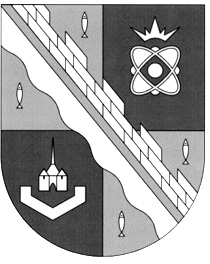 администрация МУНИЦИПАЛЬНОГО ОБРАЗОВАНИЯ                                        СОСНОВОБОРСКИЙ ГОРОДСКОЙ ОКРУГ  ЛЕНИНГРАДСКОЙ ОБЛАСТИпостановлениеот 19/06/2014 № 1451О внесении изменений в постановление администрации Сосновоборского городского округа от 30.06.2011 № 1121 «Об утверждении Положения о системах оплаты труда в муниципальных бюджетных учреждениях и муниципальных казенных учреждениях Сосновоборского городского округа по видам экономической деятельности»     	В  соответствии с постановлением Правительства Ленинградской области от 15.06.2011 № 173 «Об утверждении Положения о системах оплаты труда в государственных бюджетных учреждениях Ленинградской области и государственных казенных учреждениях Ленинградской области по видам экономической деятельности» (с изменениями, утвержденными постановлениями Правительства Ленинградской области от 27.07.2012                 № 237, от 22.04.2013 № 114, от 05.07.2013     № 199, от 26.12.2013 № 515), администрация Сосновоборского городского округа  п о с т а н о в л я е т:1. Внести изменения в постановление администрации Сосновоборского городского округа от 30.06.2011 № 1121 «Об утверждении Положения о системах оплаты труда в муниципальных бюджетных и муниципальных казенных учреждениях Сосновоборского городского округа по видам экономической деятельности»:  	1.1. Утвердить Положение о системах оплаты труда в муниципальных бюджетных учреждениях и муниципальных казенных учреждениях Сосновоборского городского округа по видам экономической деятельности (Приложение).2. Общему отделу администрации (Тарасова М.С.) обнародовать настоящее постановление на электронном сайте городской газеты «Маяк».3. Пресс-центру администрации (Арибжанов Р.М.) разместить настоящее постановление на официальном сайте Сосновоборского городского округа 	4. Настоящее постановление вступает в силу со дня официального обнародования и распространяется на правоотношения возникшие с 01.05.2014 года.5. Контроль за исполнением настоящего постановления оставляю за собой.Глава администрации Сосновоборского городского округа                                                                          В.И.ГоликовИсп. Е.Е. ТраулькоТел. 2-56-10; ПТСОГЛАСОВАНО: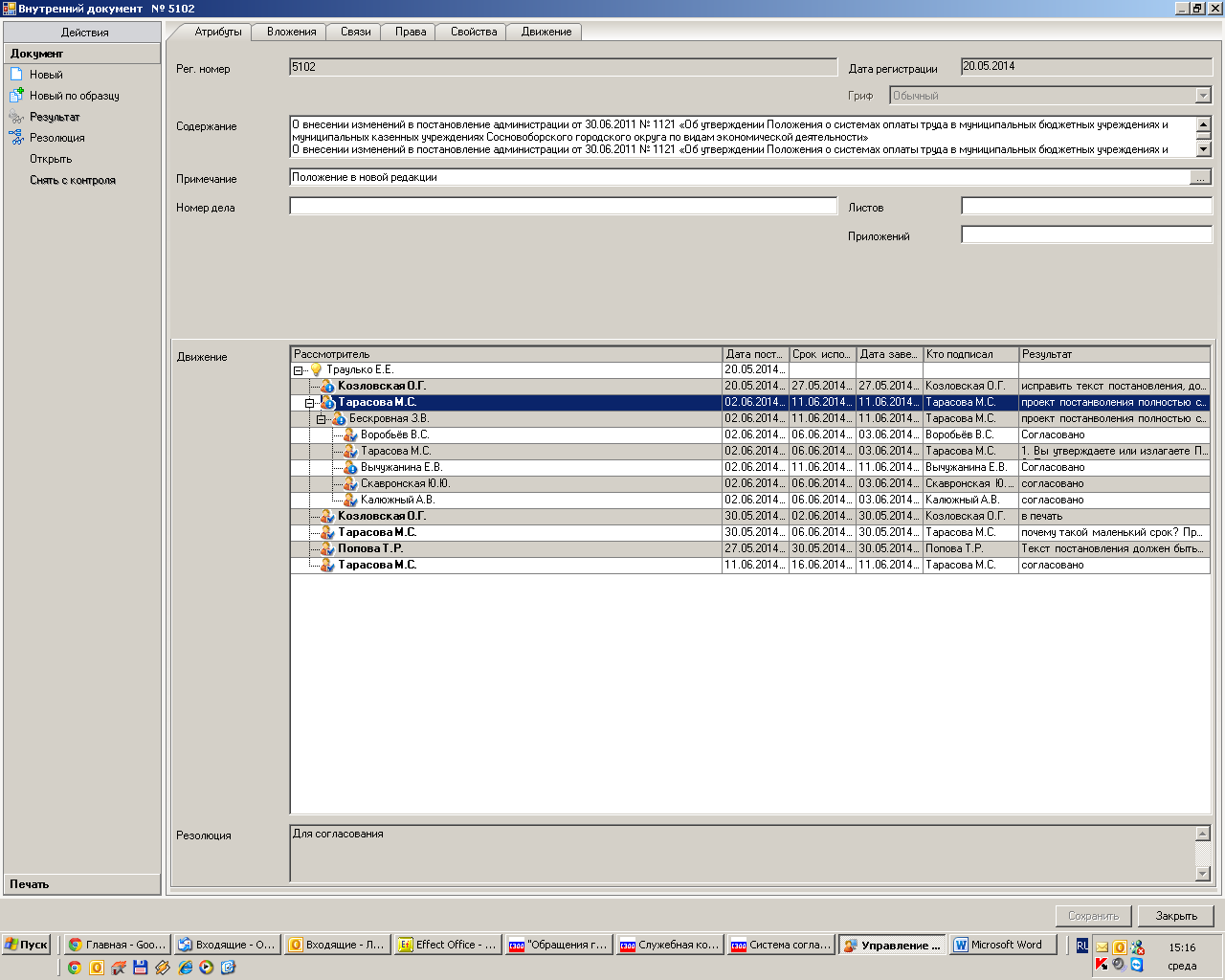 							   	Рассылка:                                                                                                       Общий отдел, КФ, ЦБ, КО, КСЗН, КУМИ, отдел  ОВБиДХ, отдел по молодежной политике, отдел физкультуры и спорта, отдел культуры                                                                                               УТВЕРЖДЕНО                                                                                                  постановлением администрации                                                                                                Сосновоборского городского округа                                                                                                                от 19/06/2014 № 1451                                                                                                                        (Приложение)Положение о системах оплаты труда в муниципальных бюджетных учреждениях и муниципальных казенных учреждениях Сосновоборского городского округа по видам экономической деятельности1. Общие положенияНастоящее Положение устанавливает систему отношений в области оплаты труда между работодателями и работниками муниципальных бюджетных учреждений и муниципальных казенных учреждений Сосновоборского городского округа (далее - работники).Понятия и термины, применяемые в настоящем Положении, используются в значениях, определенных в трудовом законодательстве и иных нормативных правовых актах Российской Федерации, содержащих нормы трудового права, а также в постановлении администрации от 30.06.2011 1120 «Об оплате труда работников муниципальных  бюджетных учреждений и муниципальных казенных учреждений Сосновоборского городского округа».Определение размеров должностных окладов (окладов, ставок заработной платы для педагогических работников) по основной должности, а также по должности, занимаемой в порядке совместительства, производится раздельно по каждой должности. Условия оплаты труда (в том числе окладов, ставок заработной платы для педагогических работников) работников, а также доплаты, надбавки,  стимулирующие и компенсирующие выплаты, являются обязательными для включения в трудовой договор.2.Размеры и порядок установления межуровневых коэффициентов по общеотраслевым и отраслевым профессиям рабочих Порядок тарификации работ и присвоения рабочим квалификационного разряда или его повышения определен в общих положениях Единого тарифно-квалификационного справочника работ и профессий рабочих. Межуровневые коэффициенты для определения размеров окладов:- рабочих замещающих должности по общеотраслевым профессиям в устанавливаются в размерах согласно приложению 1 к настоящему Положению;- по должностям рабочих культуры, искусства и кинематографии, СМИ устанавливаются в размерах согласно разделу 1 приложения 3 к настоящему Положению.Перечень профессий рабочих, предусмотренных 4 квалификационным уровнем второго уровня профессиональной квалификационной группы (далее–ПКГ) общеотраслевых профессий рабочих, выполняющих важные (особо важные) и ответственные (особо ответственные) работы, формируется с учетом мнения соответствующего профсоюзного органа или иного избранного работниками учреждения представителя (представительного органа) и утверждается приказом по учреждению.3. Размеры и порядок установления межуровневых коэффициентов по общеотраслевым и отраслевым должностям руководителей структурных подразделений, специалистов и служащих и особенности оплаты труда отдельных категорий работниковРазмеры межуровневых коэффициентов по общеотраслевым и отраслевым должностям руководителей структурных подразделений, специалистов и служащих устанавливаются в зависимости от профессиональной квалификационной группы и квалификационного уровня по видам экономической деятельности на основе требований к профессиональной подготовке и уровню квалификации, необходимых для осуществления соответствующей профессиональной деятельности, с учетом сложности и объема выполняемой работы и не зависят от отраслевой принадлежности учреждения, в котором трудится работник. Межуровневые коэффициенты для определения должностных окладов (ставок заработной платы для педагогических работников) работников, указанных в пункте 3.1,  устанавливаются в размерах: по общеотраслевым должностям согласно приложению 2 к настоящему Положению; по должностям работников культуры, искусства и кинематографии, СМИ согласно разделу 2 приложения 3 к настоящему Положению;по должностям работников образования согласно разделу 1 приложения 4 к настоящему Положению;по должностям работников физической культуры и спорта, а также должностям работников подразделений физкультурно-спортивной направленности многопрофильных образовательных учреждений дополнительного образования детей согласно разделу 1 приложения  5 к настоящему Положению;по должностям работников, осуществляющих предоставление социальных услуг, согласно разделу 1 приложения 6 к настоящему Положению;по должностям медицинских работников учреждений образования согласно соответствующему приложению Положения о системах оплаты труда в государственных бюджетных учреждениях Ленинградской области и государственных казенных учреждениях Ленинградской области по видам экономической деятельности, утвержденного постановлением Правительства Ленинградской области от 15.06.2011 № 173.Для оформления структуры, штатного состава и штатной численности учреждения руководитель учреждения утверждает штатное расписание и его изменения, если иное не предусмотрено нормативными правовыми актами Сосновоборского городского округа, по согласованию с уполномоченным органом. В случаях предусмотренных настоящим Положением составляются тарификационные списки педагогических работников, которые подписываются всеми членами тарификационной комиссии по формам и в порядке согласно разделу 7 приложения 4 к настоящему Положению.Порядок назначения должностных окладов и персональных надбавок руководителям, заместителям руководителей и главным бухгалтерам учреждений        4.1. Должностной оклад руководителя учреждения устанавливается в трудовом договоре (контракте)  на дату его заключения (назначения на должность руководителя) в зависимости от установленных и  действующих в данном расчетном периоде масштаба управления,  расчетной величины и  среднего должностного оклада (ставки заработной платы для педагогических работников) работников, относимых к основному персоналу возглавляемого им учреждения (далее - СДО).           Для расчета величины СДО  принимаются должностные оклады (ставки заработной платы для педагогических работников) основного персонала  в соответствии с действующим, на дату установления должностного оклада   руководителю,  штатным расписанием  учреждения.4.2. Величина СДО определяется как среднее арифметическое должностных окладов (ставок заработной платы для педагогических работников) указанных работников.          4.3. При изменении масштаба управления, расчетной величины, а также    должностных окладов, (ставок заработной платы для педагогических работников) работников основного персонала учреждения одновременно производится перерасчет  установленного должностного оклада руководителя соответствующего учреждения. Изменение должностного оклада руководителя производится на основании локального акта (распоряжения) работодателя,  с   которым он  знакомится  под роспись.     4.4. Перечни должностей, относимых к основному персоналу для определения размеров должностных окладов руководителей учреждений, показатели масштаба управления и порядок отнесения учреждений к группам по оплате труда руководителей определяются по видам экономической деятельности в соответствии с соответствующим разделом приложений 3 - 7 настоящего Положения.4.5. Масштаб управления зависит от объемных показателей деятельности учреждения, учитываемых при определении группы по оплате труда. Коэффициент, выраженный в количестве СДО, применяемый для расчета должностного оклада руководителей учреждений в зависимости от группы по оплате труда, составляет:4.6. Масштаб управления и соответствующая ему группа по оплате труда, к которой отнесено учреждение, ежегодно утверждается нормативным актом администрации Сосновоборского городского округа на основе объемных показателей деятельности по состоянию на 01 января, по учреждениям образования - на 01 января либо 01 сентября текущего года.4.7. Должностные оклады заместителей руководителей и главных бухгалтеров учреждений устанавливаются приказом по учреждению соответственно в размере 90 и 80 процентов должностного оклада руководителя соответствующего учреждения.5. Размеры и порядок установления компенсационных выплат5.1. Компенсационные выплаты устанавливаются приказом по учреждению в рублях или в процентном отношении к должностному окладу (окладу, ставке заработной платы для педагогических работников) работников.5.2. Повышение оплаты труда за работу с вредными и (или), опасными условиями труда и иными особыми условиями труда осуществляется пропорционально отработанному времени в таких условиях труда. Конкретные размеры повышений определяются по результатам проведенной в установленном порядке аттестации рабочих мест и оценки условий труда на них и утверждаются приказами соответствующих учреждений с учетом мнения представительного органа работников в порядке, установленном статьей 372 Трудового кодекса Российской Федерации для принятия локальных нормативных актов, либо коллективным договором.5.3. По результатам аттестации рабочих мест приказом по учреждению утверждается перечень профессий и должностей работников учреждения, которым устанавливается повышение оплаты труда за работу с вредными и (или) опасными условиями труда и иными особыми условиями труда, с указанием размера повышения. Если по итогам аттестации рабочее место признается безопасным, осуществление указанной выплаты не производится.5.4. Размеры компенсационных выплат работникам учреждений образования, занятых на работах с особыми условиями труда, приведен в разделе 6 приложения 4 к настоящему Положению.5.5. Размеры компенсационных выплат и перечень видов работ, при выполнении которых производятся компенсационные выплаты работникам учреждений образования, за работу в условиях, отклоняющихся от нормальных, приведены в разделе 7 приложения 4 к настоящему Положению.5.6. Перечень учреждений социального обслуживания, работа в которых дает право на повышение оплаты труда за работу с опасными условиями труда и иными особыми условиями труда, приведен в разделе 2 приложения 6 к настоящему Положению.5.7. Работникам учреждений культуры, непосредственно занятым обслуживанием слепых в клубах и библиотеках, устанавливается повышенная оплата труда за работу с особыми условиями труда в размере до 15 процентов от должностного оклада.5.8. Доплата за совмещение профессий (должностей), расширение зоны обслуживания, увеличение объема работы или исполнение обязанностей временно отсутствующего работника без освобождения от работы устанавливается в соответствии с трудовым законодательством. 5.9. Работа в ночное время оплачивается в повышенном размере - 20 процентов должностного оклада (оклада, ставки заработной платы для педагогических работников), рассчитанного за час работы. Размеры повышенной оплаты труда за работу в ночное время работникам включаются в трудовой договор.Ночным считается время с 22 часов предшествующего дня до 6 часов следующего дня.5.10. Повышенная оплата за работу в выходные и нерабочие праздничные дни производится работникам, привлекавшимся к работе в выходные и нерабочие праздничные дни, в размере одинарной части должностного оклада (оклада, ставки заработной платы для педагогических работников) за день или час работы сверх должностного оклада (оклада, ставки заработной платы для педагогических работников), если работа в выходной или нерабочий праздничный день производилась в пределах месячной нормы рабочего времени, и в размере двойной части должностного оклада (оклада, ставки заработной платы для педагогических работников) за день или час работы сверх должностного оклада (оклада, ставки заработной платы для педагогических работников), если работа производилась сверх месячной нормы рабочего времени.В праздничные дни допускаются работы, приостановка которых невозможна по производственно-техническим условиям (непрерывно действующие организации), работы, вызываемые необходимостью обслуживания населения, а также неотложные ремонтные и погрузочно-разгрузочные работы.5.11. Повышенная оплата за сверхурочную работу осуществляется в пределах установленного учреждению фонда оплаты труда в соответствии с трудовым законодательством.6. Виды, размеры и порядок установления стимулирующих выплат6.1. Работникам подведомственных учреждений устанавливаются стимулирующие выплаты с учетом следующего перечня:за интенсивность и высокие результаты работы (в том числе педагогическим работникам образовательных учреждений за заведование кабинетом, учебной мастерской, лабораторией или учебно-опытным участком при наличии материальной ответственности),за качество выполняемых работ,за стаж непрерывной работы (стаж работы в учреждении, в отрасли),за выслугу лет,премиальные выплаты по итогам работы,персональные надбавки.6.2. Выплаты стимулирующего характера производятся в соответствии с приказом по учреждению об утверждении положения об оплате и стимулировании труда работников учреждения.6.3. Конкретный перечень стимулирующих выплат, размеры и условия их осуществления устанавливаются коллективными договорами, соглашениями, приказами по учреждению в пределах фонда оплаты труда. Максимальный размер выплат стимулирующего характера не ограничен.6.4. При определении размеров выплат стимулирующего характера должно учитываться:- успешное и добросовестное исполнение работником своих обязанностей в соответствующем периоде;- инициатива, творчество и применение в работе современных форм и методов организации труда;- выполнение порученной работы, связанной с обеспечением рабочего процесса;- участие в выполнении особо важных работ и мероприятий.6.5. При наличии оснований, в целях поощрения работников за выполненную работу им выплачиваются следующие премиальные выплаты:- по итогам работы (за месяц, квартал, полугодие, 9 месяцев, год);-за выполнение особо важных и срочных работ.6.6. Период, за который выплачивается премия, конкретизируется в положении об оплате и стимулировании труда работников учреждения. При этом могут быть введены несколько премий за разные периоды работы. Например, по итогам работы за квартал и премия по итогам работы за год.6.7. Премия начисляется за фактически отработанное время. За период нахождения работников в различных видах оплачиваемых или неоплачиваемых отпусков, а также за период временной нетрудоспособности, премия не начисляется.6.8. Экономия фонда оплаты труда может быть направлена на осуществление стимулирующих выплат, а также на оказание материальной помощи. 6.9. Решение об оказании материальной помощи и ее конкретных размерах принимает руководитель учреждения в соответствии с положением об оплате и стимулировании труда работников учреждения, на основании письменного заявления работника.  6.10. Заместителям руководителя и главным бухгалтерам учреждений устанавливаются и выплачиваются стимулирующие выплаты, предусмотренные настоящим разделом в порядке, установленном коллективным договором, локальным актом учреждения.6.11. Размер и периодичность выплат стимулирующего характера (за исключением персональных надбавок) руководителям учреждений определяется приказом уполномоченного органа с учетом исполнения учреждением муниципальных  заданий и/или показателей эффективности и результативности деятельности учреждения. Порядок осуществления указанных выплат, регламентируется Положением о порядке установления стимулирующих выплат руководителям муниципальных учреждений, утвержденным нормативным актом администрации. 6.12. Размеры и порядок установления персональных надбавок к должностным окладам (окладам, ставкам заработной платы для педагогических работников):6.12.1. Работникам, имеющим ученую степень по профилю деятельности, если иное не предусмотрено настоящим Положением, устанавливается персональная надбавка к должностному окладу (ставке заработной платы для педагогических работников) за ученую степень в размерах:кандидата наук – 1500 руб.;доктора наук – 3500 руб.6.12.2. Работникам, имеющим почетные звания, устанавливается персональная надбавка к должностному окладу (ставке заработной платы для педагогических работников) за почетное звание при условии соответствия занимаемой должности и вида экономической деятельности учреждения присвоенному званию, если иное не установлено настоящим Положением, в размерах:- почетное звание «Народный», «Заслуженный работник культуры» и «Заслуженный деятель искусств» - 30 процентов;- почетное звание «Заслуженный» - 20 процентов;- звание «Почетный учитель» - 20 процентов;- звание «Почетный учитель Ленинградской области» - 20 процентов.При наличии у работника нескольких почетных званий (званий) персональная надбавка устанавливается по одному из оснований по выбору работника.6.12.3. Работникам, имеющим отраслевые (ведомственные), в том числе спортивные звания, устанавливается персональная надбавка к должностному окладу (ставке заработной платы для педагогических работников) за наличие отраслевых (ведомственных) званий при условии, что работник занимает должность в учреждении соответствующего вида экономической деятельности, в размере 10 процентов.6.12.4. Персональная надбавка устанавливается:- педагогическим работникам учреждений образования,медицинаским работникам учреждений здравоохранения,работникам учреждений соцмальной защиты за квалификационную категорию в размерах:имеющим высшую квалификационную категорию - 30 процентов;имеющим первую квалификационную категорию - 20 процентов;имеющим вторую квалификационную категорию - 10 процентов.- работникам учреждений образования (за исключением руководителей и педагогических работников), социальной защиты населения, культуры, физической культуры и спорта устанавливается персональная надбавка за квалификационную категорию по специальности, по которой им присвоена квалификационная категория, в размерах:имеющим высшую квалификационную категорию - 15 процентов;имеющим первую квалификационную категорию - 10 процентов;имеющим вторую квалификационную категорию - 5 процентов.Наличие квалификационной категории должно быть подтверждено соответствующим документом аттестационной комиссии.6.12.5. Тренерам-преподавателям (тренерам) и старшим тренерам-преподавателям учреждений дополнительного образования и учреждений физической культуры и спорта устанавливается персональная надбавка за подготовку каждого высококвалифицированного учащегося - спортсмена сроком на один год в размерах:- чемпиона Олимпийских игр - 75 процентов;- призера, участника Олимпийских игр, занявшего 4 - 6 место - 50 процентов;- участника Олимпийских игр - 25 процентов;- чемпиона, призера официальных международных спортивных соревнований, всероссийских спортивных соревнований, включенных в единый календарный план межрегиональных, всероссийских и международных физкультурных мероприятий и спортивных мероприятий Российской Федерации - до 50 процентов;- чемпиона, призера командного вида спорта официальных международных спортивных соревнований, всероссийских спортивных соревнований, включенных в единый календарный план межрегиональных, всероссийских и международных физкультурных мероприятий и спортивных мероприятий Российской Федерации – до 25 процентов;- участника официальных международных спортивных соревнований, всероссийских спортивных соревнований, включенных в единый календарный план межрегиональных, всероссийских и международных физкультурных мероприятий и спортивных мероприятий Российской Федерации, занявших 4-6 место – до 20 процентов;- участника командного вида спорта официальных международных спортивных соревнований, всероссийских спортивных соревнований, включенных в единый календарный план межрегиональных, всероссийских и международных физкультурных мероприятий и спортивных мероприятий Российской Федерации – до 10 процентов.Если в период действия установленной надбавки к должностному окладу (ставке заработной платы для педагогических работников) учащийся - спортсмен улучшил спортивный результат, размер надбавки к должностному окладу (ставке заработной платы для педагогических работников) увеличивается и устанавливается новое исчисление срока его действия.Если спортсмен одновременно является победителем (чемпионом, призером) в соревнованиях различного уровня, повышающий коэффициент устанавливается по наивысшему показателю. Сложение коэффициентов не допускается.Для международных спортивных соревнований учитываются результаты учащихся, включенных в списки кандидатов в спортивные сборные команды Российской Федерации, для всероссийских спортивных соревнований - включенных в спортивные сборные команды Ленинградской области.6.12.6. Назначение и изменение размеров персональных надбавок производится:при присвоении квалификационной категории или классности - со дня принятия решения аттестационной комиссии;при присвоении почетного, отраслевого (ведомственного), в том числе спортивного звания - со дня присвоения;при присуждении ученой степени кандидата наук - со дня принятия решения Высшей аттестационной комиссией федерального органа управления образованием о выдаче диплома;при присуждении ученой степени доктора наук - со дня присуждения Высшей аттестационной комиссией федерального органа управления образованием ученой степени.7. Порядок формирования и использования фонда оплаты труда7.1. Месячный фонд оплаты труда работников учреждений (за исключением учреждений, указанных в приложении 7 к настоящему Положению) определяется как сумма:расходов на выплату должностных окладов (окладов, ставок заработной платы для педагогических работников) всех штатных единиц по штатному расписанию;расходов на осуществление постоянных компенсационных выплат;расходов на осуществление стимулирующих выплат, в том числе персональных надбавок к должностным окладам.7.2. Годовой фонд оплаты труда учреждений, указанных в пункте 7.1. настоящего раздела, рассчитывается путем умножения месячного фонда оплаты труда на 12. Средства на осуществление стимулирующих выплат предусматриваются в размере, составляющем не менее 30 процентов от суммы должностных окладов (окладов, ставок заработной платы для педагогических работников) по учреждению. 7.3. Конкретный объем средств на установление стимулирующих выплат определяется нормативным актом уполномоченного органа в пределах ассигнований, утвержденных решением Совета депутатов о бюджете  на соответствующий год.Объем средств на установление стимулирующих выплат работникам учреждений образования устанавливается с учетом соотношения фактической и нормативной наполняемости классов (групп).В случае если показатели наполняемости классов (групп) в среднем по учреждению образования ниже установленных Типовым положением о соответствующем учреждении и предельными штатными нормативами, утвержденными нормативными правовыми актами, объем средств на установление стимулирующих выплат работникам устанавливается в размере исходя из соотношения расчетной и нормативной наполняемости. 7.4. Месячный фонд оплаты труда работников бюджетных учреждений, указанных в приложении 7, определяется как сумма:расходов на выплату должностных окладов (окладов) всех штатных единиц по штатному расписанию;расходов на осуществление постоянных компенсационных выплат;расходов на осуществление выплат персональных надбавок к должностным окладам.Годовой фонд оплаты труда работников учреждений, указанных в приложении 7,  рассчитывается путем умножения месячного фонда оплаты труда на 12. Сверх  суммы средств, направляемых на выплату должностных окладов, компенсационных выплат и персональных надбавок, предусматриваются средства на осуществление стимулирующих выплат в размере согласно приложению 7.7.5. В учреждениях с круглосуточным и непрерывным обслуживанием контингентов в годовом фонде оплаты труда предусматриваются средства на оплату замены работников, уходящих в отпуск. Перечень (профессий)  должностей на замену лиц,  уходящих в отпуск в муниципальных дошкольных образовательных учреждениях установлен разделом                         10 приложения.Приложение 1к Положению о системах оплаты труда в муниципальных бюджетных учреждениях и муниципальных казенных учреждениях Сосновоборского городского округапо видам экономической деятельности Межуровневые коэффициенты для определения размеров окладов по общеотраслевым профессиям рабочихПриложение 2к Положению о системах оплаты труда в муниципальных бюджетных учреждениях и муниципальных казенных учреждениях Сосновоборского городского округапо видам экономической деятельностиМежуровневые коэффициенты для определения должностных окладов (ставок заработной платы для педагогических работников) по общеотраслевым должностям руководителей, специалистов и служащих* За исключением случаев, когда должность с наименованием «главный» является составной частью должности руководителя или заместителя руководителя организации либо исполнение функций по должности специалиста с наименованием «главный» возлагается на руководителя или заместителя руководителя организации. Приложение 3к Положению о системах оплаты труда в муниципальных бюджетных учреждениях и муниципальных казенных учреждениях Сосновоборского городского округа                                                                                           по видам экономической деятельности1. Межуровневые коэффициенты для определения окладов по должностям рабочих культуры, искусства и кинематографии2. Межуровневые коэффициенты для определения должностных окладов по должностям работников культуры, искусства и кинематографии3. Перечень должностей работников учреждений культуры, относимых к основному персоналу, для определения размеров должностных окладов руководителей учрежденийАртист БалетмейстерБалетмейстер-постановщикБиблиографБиблиотекарьГлавный балетмейстерГлавный библиографГлавный библиотекарьГлавный дирижерГлавный хормейстерГлавный хранитель фондовГлавный художникДирижерКонцертмейстерМетодистМладший научный сотрудник Научный сотрудникОрганизатор экскурсийРедактор РежиссерРежиссер-постановщикРепетиторы Руководитель кружкаСтарший научный сотрудник Ученый секретарьХормейстерХранитель фондовХудожник (любой специальности) Художник-реставратор4. Показатели и порядок отнесения учреждений культуры к группам по оплате труда руководителей4.1. Группа по оплате труда определяется не чаще одного раза в год уполномоченным органом в устанавливаемом им порядке на основании соответствующих документов, подтверждающих наличие указанных объемов работы учреждения.         4.2. Учреждения сферы средств массовой информации относятся к V группе по оплате труда руководителей.         4.3. Установлены следующие группы по оплате труда руководителей учреждений культуры:Для определения соответствующей группы к учреждениям культурно-досугового типа применяются следующие показатели:При этом следует иметь в виду, что к   концертам относятся: художественные программы продолжительностью не менее 40 минут, проводимые своими силами (исполнителями, коллективами, бригадами) в собственных или постоянно арендованных концертных залах, кроме выступлений, организуемых на базе учреждения сторонними организациями на основе договора аренды.К культурно-досуговым мероприятиям относятся: выставки, вечера, спектакли, театрализованные праздники, деловые игры, детские утренники, спортивные соревнования, эстафеты и другие мероприятия с численностью потребителей услуги, не превышающей 100 человек.Группы по оплате труда учреждений культурыУчреждение относится к соответствующей группе по оплате труда при условии выполнения всех показателей, предусмотренных для этой группы.Исполнительный орган муниципальной власти, в ведении которого находится учреждение, вправе отнести данное юридическое лицо к более высокой группе при увеличении объемов проводимой методической, информационной, культурно-массовой работы, достижений высоких результатов по основным направлениям работы, а также - к более низкой группе - при снижении качества работы. Данный вопрос подлежит рассмотрению указанным исполнительным органом муниципальной власти не более 1 раза в год».4.4. Для определения групп по оплате труда руководителей учреждений дополнительного образования сферы культуры подлежит применению пункт 3 приложения 4 к настоящему постановлению.Приложение 4к Положению о системах оплаты труда в муниципальных бюджетных учреждениях и муниципальных казенных учреждениях Сосновоборского городского округа                                                                                           по видам экономической деятельности1. Межуровневые коэффициенты для определения должностных окладов (ставок заработной платы для педагогических работников) по должностям работников образования1 При отсутствии профессионального образования для определения должностного оклада устанавливается межуровневый коэффициент, предусмотренный при наличии среднего профессионального образования2 При отсутствии профессионального образования для определения должностного оклада устанавливается межуровневый коэффициент, предусмотренный при наличии среднего профессионального образования3 При отсутствии профессионального образования для определения должностного оклада устанавливается межуровневый коэффициент, предусмотренный при наличии среднего профессионального образования4 При отсутствии профессионального образования для определения должностного оклада устанавливается межуровневый коэффициент, предусмотренный при наличии среднего профессионального образования2. Перечень должностей работников учреждений образования, относимых к основному персоналу, для определения размеров должностных окладов руководителей учреждений3. Показатели и порядок отнесения учреждений образования к группе по оплате труда руководителейГруппа по оплате труда определяется уполномоченным органом.Группа по оплате труда для вновь открываемых учреждений образования устанавливается исходя из плановых (проектных) показателей, но не более чем на два года.При установлении группы по оплате труда руководящих работников контингент обучающихся (воспитанников) образовательных учреждений определяется:по общеобразовательным учреждениям - по списочному составу на начало учебного года;по детским домам, школам-интернатам для детей-сирот и детей, оставшихся без попечения родителей, - по списочному составу на 1 января;по учреждениям дополнительного образования детей и образовательным учреждениям спортивной направленности - по списочному составу постоянно обучающихся на 1 января. При этом в списочном составе обучающиеся в учреждениях дополнительного образования детей, занимающиеся в нескольких кружках, секциях, группах, учитываются один раз.Участники экскурсионно-туристских мероприятий, спортивных и других массовых мероприятий учитываются в среднегодовом исчислении путем умножения общего количества участников с различными сроками проведения мероприятий на количество таких мероприятий и деления суммы произведений на 365.по оздоровительным лагерям всех видов и наименований - по количеству  принятых на отдых и оздоровление в смену (заезд), но не более плановой мощности;по межшкольным учебно-производственным комбинатам (центрам) трудового обучения и профессиональной ориентации учащихся, учебным компьютерным центрам по списочному составу обучающихся на начало учебного года, для которых обучение проводится менее трех раз в неделю, - с коэффициентом 0,25; для которых обучение проводится 3 раза в неделю, - с коэффициентом 0,5; для которых обучение проводится более 4 раз в неделю, - с коэффициентом 1.За руководителями общеобразовательных учреждений, находящихся на капитальном ремонте, сохраняется группа по оплате труда руководителей, определенная до начала ремонта, но не более чем на один год.Центр информационных технологий относится к  IV группе по оплате труда руководителей.Прочие учреждения, находящиеся в непосредственном ведении комитета образования относятся к IV группе по оплате труда руководителей.Группы по оплате труда руководителей образовательных учреждений Объемные показатели, характеризующие масштаб управления муниципальными образовательными учреждениями, финансируемыми за счет средств бюджета Сосновоборского городского округаДолжностные оклады руководителей учебных заведений – учреждений профессиональной реабилитации инвалидов устанавливаются на одну группу выше группы, исчисленной по показателям для учреждений начального и среднего профессионального образования.4. Размеры компенсационных выплат работникам учреждений образования, занятых на работах с особыми условиями трудаПримечания:В названии специального (коррекционного) образовательного учреждения может указываться его вид в зависимости от отклонений в развитии обучающихся (воспитанников), обозначаемый следующим образом: «I вида», «II вида», «III вида», «IV вида», «V вида», «VI вида», «VII вида», «VIII вида».Размеры компенсационных выплат за работу с определенным контингентом учащихся (воспитанников) устанавливаются: рабочим и служащим, непосредственно участвующим в процессе воспитания и образования, - в минимальных размерах, руководящим работникам и специалистам, непосредственно участвующим в процессе воспитания и образования, - в максимальных размерах.5. Перечень видов работ, при выполнении которых производятся компенсационные выплаты работникам учреждений образования за работу в условиях отклоняющихся от нормальныхПримечания:Компенсационная выплата за классное руководство в размере 1000 руб. к должностному окладу (ставке заработной платы для педагогических работников) может устанавливаться при условии, что списочная наполняемость обучающихся в классе не ниже нормативной (для классов в общеобразовательных учреждениях, за исключением общеобразовательных учреждений, расположенных в городской местности, - 25 человек, для классов в общеобразовательных учреждениях, расположенных в сельской местности, - 14 человек, для обучающихся с ограниченными возможностями здоровья - в соответствии с Типовым положением о специальном (коррекционном) образовательном учреждении для обучающихся, воспитанников с отклонениями в развитии). Если списочная наполняемость класса ниже нормативной, доплата уменьшается пропорционально соотношению списочной и нормативной наполняемости.Учитель или преподаватель может осуществлять классное руководство только в одном классе (классе-комплекте). При недостаточном количестве учителей в исключительных случаях может быть установлено классное руководство в двух классах.При введении в штатные расписания образовательных учреждений должностей классных воспитателей дополнительная оплата за классное руководство педагогическим работникам не производится. Ставки заработной платы, продолжительность рабочего времени и очередного отпуска этой категории работников устанавливаются в порядке и на условиях, предусмотренных для воспитателей.Дополнительная оплата за проверку письменных работ учителям и преподавателям производится с учетом установленных норм учебной нагрузки по предметам, перечисленным в пункте 2, доплата за проверку тетрадей рассчитывается пропорционально соотношению списочной и нормативной наполняемости класса. Если проверка письменных работ осуществляется по нескольким предметам, то дополнительная оплата производится отдельно по каждому предметы в зависимости от количества соответствующих часов.6. Оплата труда в образовательных учрежденияхОплата труда преподавателей в общеобразовательных учреждениях, учреждениях начального профессионального образования, учреждениях среднего профессионального образования, учреждениях для детей-сирот и детей, оставшихся без попечения родителей, учреждениях дополнительного образования детей устанавливается исходя из тарифицируемой педагогической нагрузки.Норма часов преподавательской работы за ставку заработной платы, являющаяся нормируемой частью педагогической работы, устанавливается в соответствии с правовыми актами Российской Федерации. Тарификационный список учителей, преподавателей и других работников, осуществляющих педагогическую деятельность, формируется исходя из количества часов по государственному образовательному стандарту, учебному плану и программам, обеспеченности кадрами и других конкретных условий в образовательных учреждениях и устанавливает объем учебной нагрузки педагогических работников на учебный год.В должностные оклады следующих работников включена оплата за ведение ими преподавательской (педагогической) работы в объеме 360 часов в год:руководителям физического воспитания, преподавателям-организаторам (основ безопасности жизнедеятельности, допризывной подготовки).Выполнение преподавательской (педагогической) работы, указанной в настоящем пункте, осуществляется в основное рабочее время.Учителям, которым не может быть обеспечена полная учебная нагрузка, гарантируется выплата ставки заработной платы в полном размере при условии их догрузки до установленной нормы часов другой педагогической работой в следующих случаях:учителям 1-4-х классов - при передаче преподавания уроков иностранного языка, музыки, изобразительного искусства и физической культуры учителям-специалистам;учителям 1-4-х классов сельских общеобразовательных учреждений с нерусским языком обучения, не имеющим достаточной подготовки для ведения уроков русского языка.Учителям общеобразовательных учреждений и преподавателям педагогических училищ и педагогических колледжей, у которых по не зависящим от них причинам в течение учебного года учебная нагрузка уменьшается по сравнению с установленной нагрузкой, до конца учебного года выплачивается:заработная плата за фактическое число часов, если оставшаяся нагрузка выше установленной нормы за ставку;заработная плата в размере ставки, если оставшаяся нагрузка ниже установленной нормы за ставку и если их невозможно догрузить другой педагогической работой;заработная плата, установленная до снижения учебной нагрузки, если она была установлена ниже нормы за ставку и если их невозможно догрузить другой педагогической работой.Преподавателям учреждений начального профессионального и среднего профессионального образования, у которых по не зависящим от них причинам в течение учебного года учебная нагрузка уменьшается по сравнению с установленной нагрузкой, до конца учебного года выплачивается заработная плата в размере, установленном при тарификации в начале учебного года.Педагогические работники должны быть поставлены в известность об уменьшении учебной нагрузки в течение года и о догрузке другой педагогической работой не позднее чем за два месяца. В соответствии с действующим законодательством в учреждениях высшего профессионального образования и дополнительного профессионального образования устанавливаются доплаты за ученые степени доктора и кандидата наук. Работникам, занятым по совместительству, а также на условиях неполного рабочего времени, указанные доплаты устанавливаются пропорционально отработанному времени.Работники из числа профессорско-преподавательского состава, состоящие в штате учреждения, могут выполнять педагогическую работу на условиях почасовой оплаты труда в объеме не более 300 часов в год, которая не считается совместительством (Постановление Министерства труда и социального развития Российской Федерации от 30.06.2003 N 41 «Об особенностях работы по совместительству педагогических, медицинских, фармацевтических работников и работников культуры» (Российская газета, 2003, N 162), зарегистрировано в Минюсте России 07.08.2003 N 4963).Тарификационный список педагогических работников в учреждениях образования составляется ежегодно на 1 сентября, за исключением общеобразовательных учреждений и педагогических колледжей, где тарификационные списки составляются ежегодно по состоянию на 1 января и 1 сентября.Повышающие коэффициенты за работу в неблагоприятных условиях в образовательных учреждениях устанавливаются муниципальным  учреждением самостоятельно на основании аттестации рабочих мест организацией, имеющей лицензию, в размере до 12 процентов - лицам, непосредственно занятым на работах, предусмотренных перечнем согласно приложению 8.В целях сохранения квалифицированных кадров и стимулирования к повышению качества труда предусмотреть в положении об оплате труда и стимулировании труда работников специальных(коррекционных) учреждений для обучающихся, воспитанников с ограниченными возможностями здоровья (дошкольных образовательных учреждений компенсирующего вида ,школ, школ-интернатов, детских домов) показатели качества и эффективности труда медицинских работников с выплатой стимулирующего характера за их выполнение по должностям врачей – в сумме 5000 рублей в месяц, среднего медицинского персонала – в сумме 2500 рублей в месяц. Начисление указанных денежных выплат осуществляется пропорционально отработанному времени. Указанные денежные выплаты не осуществляется работающим по совместительству (совмещению) на условиях неполного рабочего дня и (или) неполной рабочей недели.7. Тарификационный список работников общеобразовательной школы, педагогического колледжа (форма)УТВЕРЖДЕНприказом от "______"__________20__г. №___ТАРИФИКАЦИОННЫЙ СПИСОК ПЕДАГОГИЧЕСКИХ И ДРУГИХ РАБОТНИКОВ, ВЕДУЩИХ ПРЕПОДАВАТЕЛЬСКУЮ РАБОТУ________________________________________(полное наименование учреждения)по состоянию на 1 сентября 20__ года8. Особенности исчисления заработной платы учителей общеобразовательных школ 1. Месячная заработная плата учителей и преподавателей устанавливается при тарификации и определяется путем умножения размеров должностных окладов (ставок заработной платы), установленных с учетом персональных повышений за квалификационную категорию и компенсационных выплат, указанных в разделе 6 приложения 5, на фактическую нагрузку в неделю и деления полученного произведения на норму часов преподавательской работы в неделю, установленную за ставку.Таким же образом исчисляется месячная заработная плата:учителей и преподавателей за работу в другом образовательном учреждении (одном или нескольких), осуществляемую на условиях совместительства;учителей, для которых данное учреждение является местом основной работы, при возложении на них обязанностей по обучению детей на дому в соответствии с медицинским заключением, а также по проведению занятий по физической культуре с обучающимися, отнесенными по состоянию здоровья к специальной медицинской группе.2. Установленная при тарификации заработная плата учителям выплачивается ежемесячно независимо от числа недель и рабочих дней в разные месяцы года.3. Тарификация учителей и преподавателей производится один раз в год, но раздельно по полугодиям, если учебными планами на каждое полугодие предусматривается разное количество часов на предмет. 4. Исчисление заработной платы учителей за работу по обучению детей, находящихся на длительном лечении в больницах, а также учителей вечерних (сменных) общеобразовательных учреждений (классов очного обучения, групп заочного обучения) в зависимости от объема их учебной нагрузки производится два раза в год - на начало первого и второго учебных полугодий. 5. Тарификация учителей, осуществляющих обучение обучающихся, находящихся на длительном лечении в больницах, если постоянная сменяемость обучающихся влияет на учебную нагрузку учителей, производится следующим образом: в учебную нагрузку учителя включаются при тарификации на начало каждого полугодия не все 100 процентов часов, отведенных учебным планом на групповые и индивидуальные занятия, а 80 процентов этого объема. Месячная заработная плата за часы преподавательской работы будет определяться в этом случае путем умножения должностного оклада (ставки заработной платы для педагогических работников) на объем нагрузки, взятой в размере 80 процентов фактической нагрузки на начало каждого полугодия и деленной на установленную норму часов в неделю.Установленную таким образом месячную заработную плату следует выплачивать до начала следующего полугодия независимо от фактической нагрузки в разные месяцы данного учебного полугодия, а по окончании каждого учебного полугодия часы преподавательской работы, выполненные сверх объема учебной нагрузки, установленной при тарификации, оплачивать дополнительно по часовым ставкам.При невыполнении по не зависящим от учителя причинам объема учебной нагрузки, установленной при тарификации, уменьшение заработной платы не производится.6. В учебных заведениях с индивидуальными формами обучения (музыкальные школы, училища и др.) за часы преподавательской работы, не выполненные в связи с неявкой учащихся на занятия, оплата преподавателей производится в размере не ниже двух третей их часовой ставки. При наличии экономии фонда оплаты труда с согласия руководителя учреждения эти часы могут быть восполнены в течение года с оплатой труда из расчета полной ставки.7. В учебную нагрузку учителей за работу с обучающимися по заочной форме обучения включаются часы, отведенные на полугодие учебным планом на групповые и индивидуальные консультации, а также 70 процентов объема часов, отведенных на прием устных и письменных зачетов. Расчет часов в учебном плане на прием устных и письменных зачетов производится на среднее количество обучающихся (в группе от 9 до 15 человек - на 12, в группе от 16 до 20 человек - на 18).8. При тарификации общее количество часов, предусмотренное на учебный предмет по учебному плану, делится на число учебных недель полугодия, затем к полученному результату прибавляется на прием зачетов 0,74 недельных часа (в соответствии с приведенным примером). Исходя из полученного средненедельного объема учебной нагрузки учителю определяется месячная заработная плата, которая выплачивается ежемесячно независимо от фактической нагрузки в разные месяцы полугодия.9. За время работы в период осенних, зимних, весенних и летних каникул обучающихся, а также в периоды отмены учебных занятий (образовательного процесса) для обучающихся, воспитанников по санитарно-эпидемиологическим, климатическим и другим основаниям оплата труда педагогических работников и лиц из числа руководящего, административно-хозяйственного и учебно-вспомогательного персонала, ведущих в течение учебного года преподавательскую работу, в том числе занятия в кружках, производится из расчета заработной платы, установленной при тарификации, предшествующей началу каникул или периоду отмены учебных занятий (образовательного процесса), по указанным причинам.9. Отдельные вопросы оплаты труда в образовательных учрежденияхВ исключительных случаях в образовательных учреждениях с круглосуточным пребыванием обучающихся, воспитанников (школы-интернаты, детские дома, пришкольные интернаты), в которых чередуется воспитательная и учебная деятельность в течение дня, работодатель с учетом мнения выборного профсоюзного органа либо по согласованию с ним может вводить для воспитателей, осуществляющих педагогическую работу в группах воспитанников школьного возраста, режим рабочего дня с разделением его на части с перерывом, составляющим два и более часов подряд, с соответствующей компенсацией такого режима работы в порядке и размерах, предусматриваемых коллективным договором. Время перерыва между двумя частями смены в рабочее время не включается. В целях экономии времени воспитателей, работающих в учреждениях образования, целесообразно предусматривать вместо режима рабочего времени, с разделением его на части с перерывом более двух часов подряд режим их работы с разной ежедневной продолжительностью рабочего времени в утренние часы до начала занятий у обучающихся и в часы после окончания занятий, имея в виду установление суммированного учета рабочего времени, с тем чтобы общая продолжительность рабочего времени в неделю (месяц, квартал) не превышала среднемесячной нормы часов за учетный период. Перерывы в работе, связанные с выполнением воспитателями педагогической работы сверх норм, установленных за ставку заработной платы, к режиму рабочего дня с разделением его на части не относятся. 10. Перечень (профессий)  должностей на замену лиц,  уходящих в отпуск в муниципальных дошкольных образовательных учрежденияхВоспитательПомощник воспитателяПоварМедицинская сестраМашинист по стирке белья11. Порядок и условия почасовой оплаты труда1. Лицам, работающим на условиях почасовой оплаты труда и не ведущим педагогическую работу во время каникул, оплата за это время не производится.2. Ставки почасовой оплаты труда работников, привлекаемых к проведению учебных занятий в муниципальных образовательных учреждениях, определяются исходя из размера расчетной величины, устанавливаемой областным законом об областном бюджете Ленинградской области и Решением совета депутатов о бюджете Сосновоборского городского округа, и коэффициентов ставок почасовой оплаты труда.Ставкипочасовой оплаты труда работников, привлекаемыхк проведению учебных занятий в муниципальныхобразовательных учреждениях3. Ставки почасовой оплаты труда лиц, имеющих почетные звания "народный", устанавливаются в размерах, предусмотренных для профессоров, докторов наук. Ставки почасовой оплаты труда лиц, имеющих почетные звания "заслуженный", устанавливаются в размерах, предусмотренных для доцентов, кандидатов наук.4. Оплата труда оппонентов при защите диссертаций на соискание ученой степени доктора или кандидата наук производится по ставкам почасовой оплаты, предусмотренным для лиц, проводящих учебные занятия с аспирантами.5. Оплата труда членов жюри конкурсов и смотров, а также рецензентов конкурсных работ производится по ставкам почасовой оплаты труда, предусмотренным для лиц, проводящих учебные занятия со студентами.6. Почасовая оплата труда учителей, преподавателей и других работников образовательного учреждения в рамках трудовых отношений применяется:за часы, выполненные в порядке замещения отсутствующих по болезни или другим причинам учителей, преподавателей и других педагогических работников, продолжавшегося не свыше двух месяцев;за часы педагогической работы, выполненные учителями при работе с обучающимися по заочной форме обучения и детьми, находящимися на длительном лечении в больнице, сверх объема, установленного при тарификации;за часы педагогической работы специалистов предприятий, учреждений и организаций (в том числе из числа работников органов управления образованием, методических и учебно-методических кабинетов), привлекаемых для педагогической работы в образовательные учреждения;за часы преподавательской работы в объеме 300 часов в год в другом образовательном учреждении (в одном или нескольких) сверх учебной нагрузки, выполняемой по совместительству на основе тарификации;за выполнение преподавателями учреждений начального и среднего профессионального образования преподавательской работы сверх уменьшенного годового объема учебной нагрузки, установленной при тарификации.7. Размер оплаты за один час указанной в пункте 6 настоящего раздела педагогической работы определяется путем деления месячной ставки заработной платы педагогического работника за установленную норму часов педагогической работы в неделю на среднемесячное количество рабочих часов, установленное по занимаемой должности.8. Среднемесячное количество рабочих часов определяется путем умножения нормы часов педагогической работы в неделю, установленной за ставку заработной платы педагогического работника, на количество рабочих дней в году по пятидневной рабочей неделе и деления полученного результата на 5 (количество рабочих дней в неделе), а затем на 12 (количество месяцев в году).9. Для преподавателей учреждений начального и среднего профессионального образования норма часов педагогической работы определяется путем деления месячной ставки заработной платы на 72 часа.10. Оплата труда за замещение отсутствующего учителя (преподавателя), если оно осуществлялось свыше двух месяцев, производится со дня начала замещения за все часы фактической преподавательской работы на общих основаниях с соответствующим увеличением его недельной (месячной) учебной нагрузки путем внесения изменений в тарификацию.11. Руководители образовательных учреждений в пределах имеющихся средств, если это целесообразно и не ущемляет интересов основных работников учреждения, могут привлекать для проведения учебных занятий с обучающимися (воспитанниками) высококвалифицированных специалистов (например, на непродолжительный срок для проведения отдельных занятий, курсов, лекций и т.д.) с применением условий и коэффициентов ставок почасовой оплаты труда, указанных в пункте 2 настоящего раздела.».Приложение 5к Положению о системах оплаты труда в муниципальных бюджетных учреждениях и муниципальных казенных учреждениях Сосновоборского городского округа                                                                               по видам экономической деятельности1. Межуровневые коэффициенты для определения должностных окладов (ставок заработной платы) по должностям работников физической культуры и спорта2. Нормативы определения количества ставок тренеров и тренеров-преподавателей учреждений физической культуры и спорта (образовательных учреждений в области физической культуры и спорта, подразделений физкультурно - спортивной направленности многопрофильных образовательных учреждений дополнительного образования детей)1. Определение количества ставок тренеров и тренеров-преподавателей (далее - тренеры-преподаватели) учреждений физической культуры и спорта осуществляется исходя из следующих норм:2. Форма и система оплаты труда в спортивно-оздоровительный группах и группах начальной подготовки (оплата по нормативу за каждого занимающегося или в зависимости от объема недельной учебно-тренировочной работы) определяется спортивной школой по согласованию с уполномоченным органом.3. Ставка заработной платы тренера-преподавателя по спорту (при оплате его труда в зависимости от недельной учебно-тренировочной работы) устанавливается за 18 часов в неделю.4. При оплате труда по нормативам за одного занимающегося максимальный состав спортивно-оздоровительных групп и групп начальной подготовки не должен превышать двух минимальных составов с учетом соблюдения правил техники безопасности на учебно-тренировочном занятии.5. Возраст занимающихся в спортивно-оздоровительных группах - 6 - 17 лет.6. Нормы учебной нагрузки тренеров-преподавателей по спорту за подготовку одного занимающегося (в долях от должностного оклада) на этапах спортивной подготовки:7. Отнесение вида спорта к конкретной группе осуществляется по следующим основаниям:а) I группа видов спорта - виды спорта (спортивные дисциплины), включенные в программу Олимпийских игр, кроме командных игровых видов спорта;б) II группа видов спорта - командные игровые виды спорта (спортивные дисциплины), включенные в программу Олимпийских игр, а также виды спорта, не включенные в программу Олимпийских игр, но получившие признание Международного олимпийского комитета и включенные во Всероссийский реестр видов спорта;в) III группа видов спорта все другие виды спорта (спортивные дисциплины), включенные во Всероссийский реестр видов спорта, но не включенные в I и II группы видов спорта.8. Недельный режим учебно-тренировочной работы является максимальным и устанавливается в зависимости от специфики вида спорта, периода и задач подготовки. Годовой объем учебно-тренировочной работы, предусмотренный указанными режимами работы, начиная с учебно-тренировочного этапа подготовки, может быть сокращен не более чем на 25 процентов.9. При объединении в одну группу занимающихся разных по возрасту и спортивной подготовленности разница в уровнях их спортивного мастерства не должна превышать двух разрядов, а их количественный состав на этапе высшего спортивного мастерства - 8 человек; спортивного совершенствования - 14 человек (для занимающихся до 1 одного года), 12 человек (для занимающихся свыше одного года), и на учебно-тренировочном этапе - 20 человек (для занимающихся до двух лет) с учетом правил техники безопасности на учебно-тренировочных занятиях.10. В видах спорта, включенных в первую группу, кроме основного тренера-преподавателя могут привлекаться тренеры-преподаватели по смежным видам спорта (акробатика, хореография и др.) при условии одновременной работы со спортсменами. Оплата их труда не должна суммарно превышать половины от размера норматива оплаты труда, предусмотренного для основного тренера-преподавателя.11. На этапах НП и УТ на усмотрение руководителя учреждения может применяться порядок расчета ставок, предусмотренный пунктом 1 настоящего раздела.12. Количество штатных единиц (ставок) определяется путем деления количества учащихся на расчетную величину.13. По всем видам спорта для проведения занятий в учебно-тренировочных группах, группах спортивного совершенствования и высшего спортивного мастерства кроме основного тренера-преподавателя могут привлекаться дополнительно тренеры-преподаватели и другие специалисты в пределах количества часов образовательной программы.14. Работникам учреждений физической культуры и спорта, занятым непосредственно с лицами с ограниченными возможностями здоровья, устанавливается компенсационная выплата за особые условия труда в размере 15 процентов к должностному окладу (ставке заработной платы).15. Руководителям, тренерам-преподавателям групп по олимпийским  видам спорта в спортивных детско-юношеских школах  олимпийского  резерва, школах   высшего   спортивного мастерства, центрах олимпийской подготовки    устанавливается компенсационная выплата за особые условия труда в размере 15 процентов к должностному окладу (ставке заработной платы).3. Перечень должностей работников учреждений физической культуры и спорта (образовательных учреждений в области физической культуры и спорта), относимых к основному персоналу, для определения размеров должностных окладов руководителей учрежденийГлавный тренер сборной командыИнструктор-методистИнструктор по спортуПедагог-организаторСпортсмен-инструкторСтарший тренер-преподавательТренерТренер-преподаватель по спорту4. Группы по оплате труда руководителей учреждений физической культуры и спортаДля определения групп по оплате труда руководителей спортивных учреждений дополнительного образования подлежит применению пункт 3 приложения 4 к настоящему постановлению.Прочие  учреждения спортивной направленности относятся к V группе по оплате труда руководителей.Приложение 6к Положению о системах оплаты труда в муниципальных бюджетных учреждениях и муниципальных казенных учреждениях Сосновоборского городского округа                                                                                           по видам экономической деятельностиМежуровневые коэффициенты для определения должностных окладов (ставок заработной платы) по должностям работников, осуществляющих предоставление социальных услуг2. Перечень учреждений социального обслуживания, работа в которых дает право на повышение оплаты труда за работу с опасными условиями труда и иными особыми условиями труда3. Перечень должностей работников учреждений социального обслуживания, относимых к основному персоналу, для определения размеров должностных окладов руководителей учреждений4. Порядок отнесения учреждений социального обслуживания населения к группам по оплате труда руководителей1. Группа по оплате труда руководителей устанавливается ежегодно по состоянию на 1 января уполномоченным органом.Группа по оплате труда руководителей вновь открываемых учреждений устанавливается исходя из плановых показателей не более чем на один год.2. При наличии других показателей, не предусмотренных объемными показателями, но значительно увеличивающих объем и сложность работы руководителя, количество баллов может быть увеличено органом управления социальной защиты населения по подчиненности учреждения.3. При установлении временных показателей для отнесения комплексных учреждений социального обслуживания населения к группам по оплате труда руководителей действующие показатели для учреждений, занимающихся комплексными видами социального обслуживания, не пересматриваются.4. При открытии на базе действующих учреждений социального обслуживания населения (домов-интернатов для престарелых и инвалидов, центров социальной помощи семье и детям и др.) дополнительных структурных подразделений различной целевой направленности учреждения могут быть отнесены к более высоким группам по оплате труда руководителей.5. Показатели для отнесения иных учреждений социального обслуживания населения к группам по оплате труда руководителей 1. Дома-интернаты для престарелых и инвалидов, учреждения социального обслуживания населения, реабилитационные центры со стационаром, в том числе психоневрологические интернаты, дома-интернаты (пансионаты) для престарелых и инвалидов (общего и специального типов), дома-интернаты для умственно отсталых детей, центры социальной реабилитации инвалидов2. Учреждения социального обслуживания со стационаром (центры помощи детям, оставшимся без попечения родителей, социально-реабилитационные центры для несовершеннолетних, социальные приюты для детей и подростков, реабилитационные центры для детей и подростков с ограниченными возможностями, кризисный центр помощи женщинам)Примечание.При количестве обратившихся за консультативной помощью свыше 1000 человек в год группа по оплате труда руководителя повышается на одну группу.3. Учреждение социальной помощи для лиц, оказавшихся в экстремальных условиях без определенного места жительства и занятий, со стационаром4. Учреждения социального обслуживания населения (центры социальной помощи семье и детям, центры психолого-педагогической помощи населению, центры экстренной психологической помощи по телефону, социально-реабилитационные центры для несовершеннолетних без стационара (для детей-инвалидов) и другие)5. Комплексные центры (центры) социального обслуживания населенияКонкретное количество баллов, предусмотренное для отнесения центров (комплексных центров) социального обслуживания населения к одной из групп по оплате труда руководителей, определяется по следующим показателям:Группа по оплате труда руководителей учебных заведений - учреждений профессиональной реабилитации инвалидов определяется в соответствии с разделом 5 приложения 5 настоящего Положения с увеличением на одну группу против исчисленной по объемным показателям.Приложение 7к Положению о системах оплаты труда в муниципальных бюджетных учреждениях и муниципальных казенных учреждениях Сосновоборского городского округа                                                                                   по видам экономической деятельностиПеречень муниципальных учреждений                 2. К основному персоналу бюджетных учреждений, указанных в пп.1.1 -1.3 пункта 1  настоящего приложения, относятся следующие должности:- специалисты, к которым установлено производное должностное наименование «главный»;-специалисты, к которым установлено производное должностное наименование «ведущий»(эксперт)».    К основному персоналу бюджетного учреждения, указанного в пп.1.4 пункта 1  настоящего приложения, относятся следующие должности:- водитель;- тракторист;- машинист;- уборщик территорий.   К основному персоналу автономного учреждения, указанного в пп.1.5 пункта 1  настоящего приложения, относятся следующие должности:- методист.               К основному персоналу бюджетного учреждения, указанного в пп.1.6 пункта 1  настоящего приложения, относятся следующие должности:- редактор.                 3.   Группы по оплате труда руководителей бюджетных учреждений, указанных в пункте 1 настоящего приложения определяются не чаще одного раза в год уполномоченным органом в следующем порядке:3.1. Для бюджетных учреждений, указанных в п.1.1-1.3 пункта 1  настоящего приложения:3.2.Для бюджетного учреждения, указанного в пп.1.4 пункта 1  настоящего приложения  : 4-я группа.3.3.Для автономного учреждения, указанного в пп.1.5 пункта 1  настоящего приложения  : 5-я группа. 3.4.Для бюджетного учреждения, указанного в пп.1.6 пункта 1  настоящего приложения  : 5-я группа.            Приложение 8к Положению о системах оплаты труда в муниципальных бюджетных учреждениях и муниципальных казенных учреждениях Сосновоборского городского округа                                                                                           по видам экономической деятельностиПеречень тяжелых работ, работ с вредными и (или) опасными условиями труда1. Аварийно-восстановительные работы по обслуживанию наружных канализационных сетей.2. Работы, связанные с чисткой выгребных ям, мусорных ящиков и канализационных колодцев, проведением их дезинфекции.3. Уход за животными (чистка, мойка и уборка навоза).4. Работы, связанные с топкой, шуровкой, очисткой от золы и шлака печей.5. Стирка, сушка и глажение спецодежды.6. Работы у горячих плит, электро-жаро-масляных печей и других аппаратов для жарения и выпечки.7. Погрузочно-разгрузочные работы, производимые вручную.8. Работы, связанные с разделкой, обрезкой мяса, рыбы, чисткой и резкой лука, опалкой птицы.9. Работы, связанные с мытьем посуды, тары и технологического оборудования вручную с применением кислот, щелочей и других химических веществ.10. Работы по стирке белья вручную с использованием моющих и дезинфицирующих средств.11. Работы по уходу за детьми при отсутствии водопровода, канализации, по организации режима питания при отсутствии средств малой механизации.12. Все виды работ, выполняемые в учреждениях, при переводе их на особый санитарно-эпидемиологический режим работы.13. Работы по хлорированию воды с приготовлением дезинфицирующих растворов, а также с их применением.14. Работы с использованием химических реактивов, а также с их хранением (складированием).15. Обслуживание котельных установок, работающих на угле и мазуте, канализационных колодцев и сетей.16. Обеспечение и проведение занятий в закрытых плавательных бассейнах.17. Уборка помещений, где предусмотрены тяжелые работы, работы с вредными и(или) опасными условиями труда.18. Работы, связанные с ремонтом автомобилей.19. Работы, связанные с обслуживанием и ремонтом воздушных линий электропередачи высокого напряжения.20. Работы, связанные с постоянным нахождением на подземных объектах связи.21. Работы, связанные с непосредственным обслуживанием высокочастотных установок мощностью свыше одного кВт.22. Работы, связанные с непосредственным обслуживанием антенно-мачтовых сооружений передающих и приемных радиостанций.23. Иные виды работ, при выполнении которых по результатам аттестации рабочих мест установлено наличие вредных производственных факторов.            Приложение 9к Положению о системах оплаты труда в муниципальных бюджетных учреждениях и муниципальных казенных учреждениях Сосновоборского городского округа                                                                                   по видам экономической деятельностиПримерный перечень наименований профессий высококвалифицированных рабочих, занятых на важных (особо важных) и ответственных (особо ответственных) работах1. Бутафор-декоратор, занятый изготовлением особо сложных скульптурных изделий и декораций для театральных постановок.2. Водители автобусов или специальных легковых автомобилей ("Дети"), занятые перевозкой обучающихся (детей, воспитанников), водитель пожарного автомобиля.3. Повар, выполняющий обязанности заведующего производством (шеф-повара) при отсутствии в штатном расписании учреждения такой должности.4. Рабочий, выполняющий станочные работы по обработке металла и других материалов резанием на металлообрабатывающих станках (токарь, фрезеровщик, шлифовщик и др.), работы по холодной штамповке металла и других материалов, работы по изготовлению и ремонту, наладке инструмента, технологической оснастки, контрольно-измерительных приборов, принимающий непосредственное участие в учебном процессе.5. Бригадир (на правах управляющего) учебного хозяйства.6. Закройщик, занятый в учебно-производственных мастерских (ателье) образовательных учреждений, принимающий непосредственное участие в учебном процессе.7. Гример-постижер, занятый изготовлением специальных париков и выполнением портретных и особо сложных гримов.8. Закройщик, занятый изготовлением особо сложных исторических костюмов для театральных постановок по собственным эскизам.9.   Реставратор-ремонтировщик органов, особо ценных и уникальных пианино, роялей.10. Реставратор-ремонтировщик уникальных смычковых и щипковых музыкальных инструментов.11. Рабочий по уходу за животными, представляющими особую опасность для жизни.12. Слесари, электромонтеры, электромеханики, наладчики, занятые ремонтом, наладкой, монтажом и обслуживанием особо сложного и уникального оборудования, контрольно-измерительных приборов, киноаппаратуры.13. Водители: автобусов, занятые перевозкой участников профессиональных художественных коллективов; автоклубов, оборудованных специальными техническими средствами, осуществляющие перевозку художественных коллективов и специалистов для культурного обслуживания населения.14. Машинист сцены, возглавляющий монтировочную часть с численностью рабочих менее 10 человек.15. Шапитмейстер, занятый выполнением особо сложных работ по монтажу передвижных цирков.16. Переплетчик, занятый переплетением особо ценных книг и особо важных документов.17. Реставратор редких и ценных книг, рукописей и документов, реставратор фильмокопий.18. Фотограф, занятый выполнением репродуцированных работ и реставрацией особо важных документов с угасающими текстами.19. Таксидермист.20. Киномеханик.21. Макетчик, занятый изготовлением особо сложных макетов для театральных постановок.22. Швея.23. Столяр, занятый ремонтом и реставрацией музейной и художественной мебели из дерева ценных пород.24. Осветитель, ведущий разработку схем освещения и световых эффектов в сложных по оформлению спектаклях, цирковых представлениях, концертных программах, отбор и установку средств операторского освещения.25. Газосварщик.26. Водитель легковых автомобилей, автобусов малого класса.27. Закройщик.28. Киномеханик.29. Кондитер.30. Кровельщик по рулонным кровлям и по кровлям из штучных материалов.31. Маляр.32. Машинист (кочегар) котельной.33. Механик по обслуживанию телевизионного оборудования.34. Оператор стиральных машин.35. Оператор котельной.36. Паркетчик.37. Парикмахер.38. Пекарь.39. Печник.40. Повар.41. Пожарный.42. Плотник.43. Рабочие-станочники (токарь, фрезеровщик и др.).44. Рабочий зеленого строительства.45. Рабочий по комплексному обслуживанию зданий и сооружений.46. Радиотехник.47. Слесарь аварийно-восстановительных работ.48. Слесарь по ремонту автомобилей.49. Слесарь-ремонтник.50. Слесарь-сантехник.51. Слесарь-электрик по ремонту электрооборудования.52. Столяр.53. Фотограф.54. Фотолаборант.55. Швея.56. Электрогазосварщик.57. Электромеханик по лифтам.58. Электромеханик по ремонту и обслуживанию ЭВМ.59. Электромонтер по ремонту и обслуживанию оборудования.60. Электросварщик ручной сварки.61. Электромонтер стационарного оборудования телефонной связи.62. Электромеханик по ремонту и обслуживанию медицинского оборудования.63. Слесарь по ремонту топливной аппаратуры.64. Слесарь по ремонту и обслуживанию систем вентиляции и кондиционирования.65. Аккумуляторщик.66. Медник.67. Жестянщик.Примечания:1. К квалифицированным рабочим относятся рабочие, имеющие не ниже 4-8-го разрядов согласно Общероссийскому классификатору профессий рабочих, должностей служащих и тарифных разрядов (ОКПДТР) и Единому тарифно-квалификационному справочнику (ЕТКС) и выполняющие работы, предусмотренные этим разрядом, либо более высокой сложности. Рабочие, выполняющие такие работы, должны обладать не только профессиональными знаниями, соответствующими присвоенному или квалификационному разряду, но и ориентироваться в смежных профессиях, использовать передовой производственный опыт.Другим рабочим, не предусмотренным примерным перечнем, оплата по более высокому межуровневому коэффициенту  может устанавливаться при условии выполнения ими качественно и в полном объеме работ по трем профилям, если по одному из них они имеют разряд не ниже 6-го.2. На основе примерного перечня в учреждениях разрабатывается перечень профессий высококвалифицированных рабочих учреждения, Перечень формируется с учетом мнения выборного представительного органа работников учреждения и утверждается приказом по учреждению.3. Оплата труда высококвалифицированных рабочих в соответствии с Перечнем может устанавливаться на срок не более одного года в пределах средств, направляемых на оплату труда работников.4. Отмена оплаты труда по указанным разрядам является изменением существенных условий трудового договора и осуществляется в порядке, предусмотренном трудовым законодательством.5. Перечень пересматривается ежегодно в период проведения в Учреждении тарификации. Изменения, дополнения, вносимые в Перечень, утверждаются в порядке, предусмотренном для принятия Перечня.»Исп.Е.Е.ТраулькоТел.2-56-10Группы по оплате трудаКоэффициент, выраженный в количестве СДО, применяемый для расчета должностного оклада руководителя учрежденияI3,0II2,75III2,5IV2,25V2,0VI1,75Квалификационный уровень Наименование должности (профессии)Межуровневые коэффициентыПрофессиональная квалификационная группа «Общеотраслевые профессии рабочих первого уровня»Профессиональная квалификационная группа «Общеотраслевые профессии рабочих первого уровня»Профессиональная квалификационная группа «Общеотраслевые профессии рабочих первого уровня»1 квалификационный уровеньНаименования профессий рабочих, по которым предусмотрено присвоение 1 квалификационного разряда в соответствии с Единым тарифно-квалификационным справочником работ и профессий рабочих 1,00001 квалификационный уровеньНаименования профессий рабочих, по которым предусмотрено присвоение 2 квалификационного разряда в соответствии с Единым тарифно-квалификационным справочником работ и профессий рабочих1,01641 квалификационный уровеньНаименования профессий рабочих, по которым предусмотрено присвоение 3 квалификационного разряда в соответствии с Единым тарифно-квалификационным справочником работ и профессий рабочих1,03282 квалификационный уровень Профессии рабочих, отнесенные к первому квалификационному уровню, при выполнении работ по профессии с производным наименованием «старший»; (старший сторож, старший по смене) 1,0492Профессиональная квалификационная группа «Общеотраслевые профессии рабочих второго уровня»Профессиональная квалификационная группа «Общеотраслевые профессии рабочих второго уровня»Профессиональная квалификационная группа «Общеотраслевые профессии рабочих второго уровня»1 квалификационный уровень Наименования профессий рабочих, по которым предусмотрено присвоение 4 квалификационного разряда в соответствии с Единым тарифно-квалификационным справочником работ и профессий рабочих 1,04921 квалификационный уровень Наименования профессий рабочих, по которым предусмотрено присвоение 5 квалификационного разряда в соответствии с Единым тарифно-квалификационным справочником работ и профессий рабочих; водитель автомобиля, буфетчик1,11482 квалификационный уровеньНаименование профессий рабочих, по которым предусмотрено присвоение 6 квалификационного разряда в соответствии с Единым тарифно-квалификационным справочником работ и профессий рабочих (в том числе повар, слесарь-ремонтник, слесарь-сантехник, слесарь-электрик, оператор котельной, слесарь по ремонту оборудования тепловых сетей; столяр строительный; электромонтер по ремонту и обслуживанию электрооборудования, тракторист)1,14752 квалификационный уровеньТо же, 7 квалификационного разряда1,24593 квалификационный уровень Наименования профессий рабочих, по которым предусмотрено присвоение 8 квалификационного разряда в соответствии с Единым тарифно-квалификационным справочником работ и профессий рабочих1,36074 квалификационный уровень Наименования профессий рабочих, предусмотренных 1 - 3 квалификационными уровнями настоящей профессиональной квалификационной группы, выполняющих важные (особо важные) и ответственные (особо ответственные) работы 1,4262Квалификационный уровень Наименование должности (профессии)Межуровневые коэффициентыПрофессиональная квалификационная группа «Общеотраслевые должности служащих первого уровня»Профессиональная квалификационная группа «Общеотраслевые должности служащих первого уровня»Профессиональная квалификационная группа «Общеотраслевые должности служащих первого уровня»1 квалификационный уровень Агент; агент по закупкам; агент по снабжению; агент рекламный; архивариус; ассистент инспектора фонда; дежурный (по выдаче справок, залу, этажу гостиницы, комнате отдыха водителей автомобилей, общежитию и др.); дежурный бюро пропусков; делопроизводитель; инкассатор; инспектор по учету; калькулятор; кассир; кодификатор; комендант; контролер пассажирского транспорта; копировщик; машинистка; нарядчик; оператор по диспетчерскому обслуживанию лифтов; паспортист; секретарь; секретарь-машинистка; секретарь-стенографистка; статистик; стенографистка; счетовод; табельщик; таксировщик; учетчик; чертежник; хронометражист; экспедитор; экспедитор по перевозке грузов1,03282 квалификационный уровень Должности служащих первого квалификационного уровня, по которым может устанавливаться производное должностное наименование «старший»1,0492Профессиональная квалификационная группа «Общеотраслевые должности служащих второго уровня»Профессиональная квалификационная группа «Общеотраслевые должности служащих второго уровня»Профессиональная квалификационная группа «Общеотраслевые должности служащих второго уровня»1 квалификационный уровень Агент коммерческий; агент по продаже недвижимости; агент страховой; агент торговый; администратор; аукционист; диспетчер; инспектор по кадрам; инспектор по контролю за исполнением поручений; инструктор-дактилолог; консультант по налогам и сборам; лаборант; оператор диспетчерского движения и погрузочно-разгрузочных работ; оператор диспетчерской службы; переводчик-дактилолог; секретарь незрячего специалиста; секретарь руководителя; специалист адресно-справочной работы; специалист паспортно-визовой работы; специалист по промышленной безопасности подъемных сооружений; специалист по работе с молодежью; специалист по социальной работе с молодежью; техник; техник вычислительного (информационно-вычислительного) центра; техник-конструктор; техник-лаборант; техник по защите информации; техник по инвентаризации строений и сооружений; техник по инструменту; техник по метрологии; техник по наладке и испытаниям; техник по планированию; техник по стандартизации; техник по труду; техник-программист; техник-технолог; товаровед; художник1,04922 квалификационный уровень Заведующая машинописным бюро; заведующий архивом; заведующий бюро пропусков; заведующий камерой хранения; заведующий канцелярией; заведующий комнатой отдыха; заведующий копировально-множительным бюро; заведующий складом; заведующий фотолабораторией; заведующий хозяйством; заведующий экспедицией; руководитель группы инвентаризации строений и сооружений. Должности служащих первого квалификационного уровня, по которым устанавливается производное должностное наименование «старший». Должности служащих первого квалификационного уровня, по которым устанавливается II внутридолжностная категория1,24593 квалификационный уровеньЗаведующий жилым корпусом пансионата (гостиницы); заведующий научно-технической библиотекой; заведующий общежитием; заведующий производством (шеф-повар); заведующий столовой; начальник хозяйственного отдела; производитель работ (прораб), включая старшего; управляющий отделением (фермой, сельскохозяйственным участком). Должности служащих первого квалификационного уровня, по которым устанавливается I внутридолжностная категория1,36074 квалификационный уровень Заведующий виварием; мастер контрольный (участка, цеха); мастер участка (включая старшего); механик; начальник автоколонны. Должности служащих первого квалификационного уровня, по которым может устанавливаться производное должностное наименование «ведущий»1,42625 квалификационный уровень Начальник гаража; начальник (заведующий) мастерской; начальник ремонтного цеха; начальник смены (участка); начальник цеха (участка)1,5082Профессиональная квалификационная группа «Общеотраслевые должности служащих третьего уровня»Профессиональная квалификационная группа «Общеотраслевые должности служащих третьего уровня»Профессиональная квалификационная группа «Общеотраслевые должности служащих третьего уровня»1 квалификационный уровень Аналитик; архитектор; аудитор; бухгалтер; бухгалтер-ревизор; документовед; инженер; инженер по автоматизации и механизации производственных процессов; инженер по автоматизированным системам управления производством; инженер по защите информации; инженер по инвентаризации строений и сооружений; инженер по инструменту; инженер по качеству; инженер по комплектации оборудования; инженер-конструктор (конструктор); инженер-лаборант; инженер по метрологии; инженер по надзору за строительством; инженер по наладке и испытаниям; инженер по научно-технической информации; инженер по нормированию труда; инженер по организации и нормированию труда; инженер по организации труда; инженер по организации управления производством; инженер по охране окружающей среды (эколог); инженер по охране труда; инженер по патентной и изобретательской работе; инженер по подготовке кадров; инженер по подготовке производства; инженер по ремонту; инженер по стандартизации; инженер-программист (программист); инженер-технолог (технолог); инженер-электроник (электроник); инженер-энергетик (энергетик); инспектор фонда; математик; менеджер; менеджер по персоналу; менеджер по рекламе; менеджер по связям с общественностью; оценщик; переводчик; переводчик синхронный; профконсультант; психолог; социолог; специалист; специалист по автотехнической экспертизе (эксперт-автотехник); специалист по защите информации; специалист по кадрам; специалист по маркетингу; специалист по связям с общественностью; сурдопереводчик; физиолог; шеф-инженер; эколог (инженер по охране окружающей среды); экономист; экономист по бухгалтерскому учету и анализу хозяйственной деятельности; экономист вычислительного (информационно-вычислительного) центра; экономист по договорной и претензионной работе; экономист по материально-техническому снабжению; экономист по планированию; экономист по сбыту; экономист по труду; экономист по финансовой работе; эксперт; эксперт дорожного хозяйства; эксперт по промышленной безопасности подъемных сооружений; юрисконсульт1,50822 квалификационный уровень Должности служащих первого квалификационного уровня, по которым может устанавливаться II внутридолжностная категория1,59023 квалификационный уровеньДолжности служащих первого квалификационного уровня, по которым может устанавливаться I внутридолжностная категория1,72134 квалификационный уровеньДолжности служащих первого квалификационного уровня, по которым может устанавливаться производное должностное наименование «ведущий»1,80335 квалификационный уровень Главные специалисты в отделах, лабораториях, мастерских; заместитель главного бухгалтера, начальник сектора (участка, службы)1,9344Профессиональная квалификационная группа «Общеотраслевые должности служащих четвертого уровня»Профессиональная квалификационная группа «Общеотраслевые должности служащих четвертого уровня»Профессиональная квалификационная группа «Общеотраслевые должности служащих четвертого уровня»1 квалификационный уровень Начальник инструментального отдела; начальник исследовательской лаборатории; начальник лаборатории (бюро) по организации труда и управления производством; начальник лаборатории (бюро) социологии труда; начальник лаборатории (бюро) технико-экономических исследований; начальник нормативно-исследовательской лаборатории по труду; начальник отдела автоматизации и механизации производственных процессов; начальник отдела автоматизированной системы управления производством; начальник отдела адресно-справочной работы; начальник отдела информации; начальник отдела кадров (спецотдела и др.); начальник отдела капитального строительства; начальник отдела комплектации оборудования; начальник отдела контроля качества; начальник отдела маркетинга; начальник отдела материально-технического снабжения; начальник отдела организации и оплаты труда; начальник отдела охраны окружающей среды; начальник отдела охраны труда; начальник отдела патентной и изобретательской работы; начальник отдела подготовки кадров; начальник отдела (лаборатории сектора) по защите информации; начальник отдела по связям с общественностью; начальник отдела социального развития; начальник отдела стандартизации; начальник планово-экономического отдела; начальник производственной лаборатории производственного отдела; начальник технического отдела; начальник финансового отдела; начальник центральной заводской лаборатории; начальник цеха опытного производства; начальник юридического отдела; 2,0012 квалификационный уровень Главный (аналитик, диспетчер, конструктор, металлург, метролог, механик, сварщик, специалист по защите информации, технолог, эксперт; энергетик); заведующий медицинским складом мобилизационного резерва2,16393 квалификационный уровень Директор (начальник, заведующий) филиала, другого обособленного структурного подразделения2,2131Квалификационный уровень Наименование должности (профессии)Межуровневые коэффициентыПрофессиональная квалификационная группа «Профессии рабочих культуры, искусства и кинематографии первого уровня» Профессиональная квалификационная группа «Профессии рабочих культуры, искусства и кинематографии первого уровня» Профессиональная квалификационная группа «Профессии рабочих культуры, искусства и кинематографии первого уровня» Бутафор; гример-пастижер; костюмер; маляр по отделке декораций; оператор магнитной записи; осветитель; пастижер; реквизитор; установщик декораций; изготовитель субтитров; колорист; контуровшик; монтажник негатива; монтажник позитива; оформитель диапозитивных фильмов; печатник субтитрования; пиротехник; подготовщик основы для мультипликационных рисунков; раскрасчик законтурованных рисунков; ретушер субтитров; съемщик диапозитивных фильмов; съемщик мультипликационных проб; укладчик диапозитивных фильмов; фильмотекарь; фототекарь; киномеханик; фильмопроверщик; дежурный зала игральных автоматов; аттракционов и тира; машинист сцены; монтировщик сцены; униформист; столяр по изготовлению декораций; автоматчик  по изготовлению деталей клавиш ных инструментов; арматурщик язычковых инструментов; аэрографист щипковых инструментов; клавиатурщик; гарнировщик музыкальных инструментов; гофрировщик меховых камер; заливщик голосовых планок; изготовитель голосовых планок; изготовитель деталей для духовых инструментов; комплектовщик деталей музыкальных инструментов; облицовщик музыкальных инструментов; обработчик перламутра; оператор стенда по обыгрыванию клавишных инструментов; полировщик музыкальных инструментов; расшлифовщик фильеров; сборщик духовых инструментов; сборщик-монтажник клавишных инструментов; сборщик-монтажник смычковых инструментов сборщик-монтажник щипковых инструментов; сборщик ударных инструментов; сборщик язычковых инструментов; станочник специальных деревообрабатывающих станков; станочник специальных металлообрабатывающих станков; столяр по изготовлению и ремонту деталей и узлов музыкальных инструментов; струнонавивальщик; струнщик; установщик ладовых пластин1,1115Профессиональная квалификационная группа «Профессии рабочих культуры, искусства и кинематографии второго уровня»Профессиональная квалификационная группа «Профессии рабочих культуры, искусства и кинематографии второго уровня»Профессиональная квалификационная группа «Профессии рабочих культуры, искусства и кинематографии второго уровня»1 квалификационный уровень Красильщик в пастижерском производстве 4 - 5 разрядов ЕТКС; фонотекарь; видеотекарь; изготовитель игровых кукол 5 разряда ЕТКС; механик по обслуживанию ветроустановок 5 разряда ЕТКС; механик по обслуживанию кинотелевизионного оборудования 3 - 5 разрядов ЕТКС; механик по обслуживанию съемочной аппаратуры 2 - 5 разрядов ЕТКС; механик по обслуживанию телевизионного оборудования 3 - 5 разрядов ЕТКС; механик по ремонту и обслуживанию кинотехнологического оборудования 4 - 5 разрядов ЕТКС; механик по обслуживанию звуковой техники 2 - 5 разрядов ЕТКС; оператор пульта управления киноустановки; реставратор фильмокопий 5 разряда ЕТКС; оператор видеозаписи 3 - 5 разрядов ЕТКС; регулировщик пианино и роялей 2 - 6 разрядов ЕТКС; настройщик пианино и роялей 4 - 8 разрядов ЕТКС; настройщик щипковых инструментов 3 – 6 разрядов ЕТКС; настройщик язычковых инструментов 4 -6 разрядов ЕТКС; бронзировщик рам клавишных инструментов 4 - 6 разрядов ЕТКС; изготовитель молоточков для клавишных инструментов 5 разряда ЕТКС; контролер музыкальных инструментов 4 - 6 разрядов ЕТКС; регулировщик язычковых инструментов 4 – 5 разрядов ЕТКС; реставратор клавишных инструментов 5 - 6 разрядов ЕТКС; реставратор смычковых и щипковых инструментов 5 - 8 разрядов ЕТКС; реставратор ударных инструментов 5 - 6 разрядов ЕТКС; реставратор язычковых инструментов 4 - 5 разрядов ЕТКС1,13282 квалификационный уровень Красильщик в пастижерском производстве 6 разряда ЕТКС; изготовитель игровых кукол 6 разряда ЕТКС; механик по обслуживанию ветроустановок 6 разряда ЕТКС; механик по обслуживанию кинотелевизионного оборудования 6 - 7 разрядов ЕТКС; механик по обслуживанию съемочной аппаратуры 6 разряда ЕТКС; механик по обслуживанию телевизионного оборудования 6 - 7 разрядов ЕТКС; механик по ремонту и обслуживанию кинотехнологического оборудования 6 - 7 разрядов ЕТКС; механик по обслуживанию звуковой техники 6 - 7 разрядов ЕТКС; реставратор фильмокопий 6 разряда ЕТКС; оператор видеозаписи 6 - 7 разрядов ЕТКС; изготовитель музыкальных инструментов по индивидуальным заказам 6 разряда ЕТКС; интонировщик 6 разряда ЕТКС; настройщик духовых инструментов 6 разряда ЕТКС; настройщик-регулировщик смычковых инструментов 6 разряда ЕТКС; реставратор духовых инструментов 6- 8 разрядов ЕТКС1,20493 квалификационный уровеньМеханик по обслуживанию кинотелевизионного оборудования 8 разряда ЕТКС; механик по обслуживанию телевизионного оборудования 8 разряда ЕТКС; механик по ремонту и обслуживанию кинотехнологического оборудования 8 разряда ЕТКС; оператор видеозаписи 8 разряда ЕТКС.1,28034 квалификационный уровень Профессии рабочих, предусмотренные первым - третьим квалификационными уровнями, при выполнении важных (особо важных) и ответственных (особо ответственных) работ1,3689Наименование должности (профессии)Межуровневые коэффициентыПрофессиональная квалификационная группа «Должности технических исполнителей и артистов вспомогательного состава»Профессиональная квалификационная группа «Должности технических исполнителей и артистов вспомогательного состава»Артист вспомогательного состава театров и концертных организаций; контролер билетов; смотритель музейный 1,2049Профессиональная квалификационная группа «Должности работников культуры, искусства и кинематографии среднего звена»Профессиональная квалификационная группа «Должности работников культуры, искусства и кинематографии среднего звена»Заведующий билетными кассами; заведующий костюмерной; репетитор по технике речи; суфлер; организатор экскурсий; руководитель кружка, любительского объединения, клуба по интересам; аккомпаниатор; культорганизатор; ассистенты: режиссера, дирижера, балетмейстера, хормейстера; помощник режиссера; мастер участка ремонта и реставрации фильмофонда1,2803Профессиональная квалификационная группа «Должности работников культуры, искусства и кинематографии ведущего звена»Профессиональная квалификационная группа «Должности работников культуры, искусства и кинематографии ведущего звена»Концертмейстер по классу вокала (балета); лектор-искусствовед (музыковед); чтец-мастер художественного слова; главный библиотекарь; главный библиограф; помощник главного режиссера (главного дирижера, главного балетмейстера, художественного руководителя), заведующий труппой; художник-бутафор; художник-гример; художник-декоратор; художник-конструктор; художник-скульптор; художник по свету; художник-модельер театрального костюма; художник-реставратор; художник-постановщик; художник-фотограф; мастер-художник по созданию и реставрации музыкальных инструментов; репетитор по вокалу; репетитор по балету, аккомпаниатор-концертмейстер; администратор (старший администратор); библиограф; библиотекарь; методист библиотеки, клубного учреждения, музея, научно-методического центра народного творчества, центра народной культуры (культуры и досуга) и др. аналогичных учреждений и организаций; лектор (экскурсовод); артист-вокалист (солист); артист балета; артист оркестра; артист хора; артист драмы; артист (кукловод) театра кукол; артист симфонического, камерного, эстрадно-симфонического, духового оркестра, оркестра народных инструментов; артист эстрадного оркестра (ансамбля); артист балета ансамбля песни и танца, танцевального коллектива; артист оркестра ансамблей песни и танца; артист хора ансамбля песни и танца, хорового коллектива; артисты - концертные исполнители (всех жанров), кроме артистов - концертных исполнителей вспомогательного состава; хранитель фондов; редактор (музыкальный редактор); специалист по фольклору; специалист по жанрам творчества; специалист по методике клубной работы; методист по составлению кинопрограмм; специалист по учетно-хранительской документации; специалист экспозиционного и выставочного отдела; звукооператор; монтажер; редактор по репертуару; редактор библиотеки; редактор музея; редактор научно-методического центра народного творчества, дома народного творчества, центра народной культуры (культуры и досуга и других аналогичных учреждений и организаций, художник, научный сотрудник1,7541Профессиональная квалификационная группа «Должности руководящего состава учреждений культуры, искусства и кинематографии»Профессиональная квалификационная группа «Должности руководящего состава учреждений культуры, искусства и кинематографии»Главный балетмейстер; главный хормейстер; главный художник; режиссер-постановщик; балетмейстер-постановщик; главный дирижер; руководитель литературно-драматургической части; заведующий музыкальной частью; заведующий художественно-постановочной частью; заведующий отделом (сектором) библиотеки; заведующий отделом (сектором) музея; режиссер (дирижер, хормейстер, балетмейстер); звукорежиссер; главный хранитель фондов; заведующий реставрационной мастерской; заведующий отделом (сектором) дома (дворца) культуры, парка культуры и отдыха, научно - методического центра народного творчества, дома народного творчества, центра народной культуры (культуры и досуга) и других аналогичных учреждений и организаций; заведующий отделением (пунктом) по прокату кино- и видеофильмов; заведующий художественно-оформительской мастерской; директор творческого коллектива; режиссер массовых представлений; руководитель клубного формирования любительского объединения, студии, коллектива самодеятельного искусства, клуба по интересам, главный редактор (для МБУ «ТРК «Балтийский берег»)1,8525№ п/пНаименование учрежденияГруппа по оплате труда руководителей1.МАУК «Городской культурный центр "Арт- Карусель»III2.СМБУК «Городской Театральный Центр "Волшебный фонарь»IV3.МАУК «Городской Танцевальный Центр»IV4.МБУК «Сосновоборский городской музей »V5.МАУК «Дворец культуры «Строитель»II6.МАУК «Сосновоборский парк культуры и отдыха»III7.СМБУК «Центр развития личности "Гармония»III8.МБУ«Сосновоборская городская публичная библиотека»IVНаименование показателяКоличество балловУсловие расчетаКоличество постоянно действующих в течение года клубных формирований, в том числе: количество коллективов, имеющих звание “народный (образцовый)” 1 баллза каждое формированиеКоличество постоянно действующих в течение года клубных формирований, в том числе: количество коллективов, имеющих звание “народный (образцовый)” 1 баллза каждый коллективЧисленность участников постоянно действующих в течение года клубных формирований и кружков художественной самодеятельности1 баллза каждого человекаКоличество культурно-досуговых мероприятий: концертов киносеансы других мероприятий (до 100 человек)Количество культурно-досуговых мероприятий: концертов киносеансы других мероприятий (до 100 человек)1 баллза каждый концертКоличество культурно-досуговых мероприятий: концертов киносеансы других мероприятий (до 100 человек)1 баллза киносеансКоличество культурно-досуговых мероприятий: концертов киносеансы других мероприятий (до 100 человек)1 баллза каждое мероприятиеОрганизация и проведение городских массовых мероприятий:- от 100 до 300 человек- от 300 до 500 человек- от 500 до 1000 человек- от 1000 до 3000 человек- от 3000 человек и вышеОрганизация и проведение городских массовых мероприятий:- от 100 до 300 человек- от 300 до 500 человек- от 500 до 1000 человек- от 1000 до 3000 человек- от 3000 человек и выше3 баллаза каждое мероприятиеОрганизация и проведение городских массовых мероприятий:- от 100 до 300 человек- от 300 до 500 человек- от 500 до 1000 человек- от 1000 до 3000 человек- от 3000 человек и выше5 балловза каждое мероприятиеОрганизация и проведение городских массовых мероприятий:- от 100 до 300 человек- от 300 до 500 человек- от 500 до 1000 человек- от 1000 до 3000 человек- от 3000 человек и выше10 балловза каждое мероприятиеОрганизация и проведение городских массовых мероприятий:- от 100 до 300 человек- от 300 до 500 человек- от 500 до 1000 человек- от 1000 до 3000 человек- от 3000 человек и выше30 балловза каждое мероприятиеОрганизация и проведение городских массовых мероприятий:- от 100 до 300 человек- от 300 до 500 человек- от 500 до 1000 человек- от 1000 до 3000 человек- от 3000 человек и выше60 балловза каждое мероприятиеНаименование учрежденияКоличество балловГруппа по оплате трудаУчреждения культурно-досугового типасвыше 2000IУчреждения культурно-досугового типаот 1200 до 2000IIУчреждения культурно-досугового типаот 500 до 1200IIIУчреждения культурно-досугового типадо 500IVЧисло зарегистрированных пользователей (читателей), тыс. чел. Число посещений,тыс. чел. Количество выданных документов (тыс.)Группы по оплате труда 12345Городская муниципальная библиотекаСвыше 25Свыше 150Свыше 5001Городская муниципальная библиотекаот 20 до 25от 120 до 240от 400 до 5002Городская муниципальная библиотекаот 15 до 20от 60 до120от 300 до 4003Городская муниципальная библиотекаот 10 до 15от 30 до 60от 200 до 3004Городская муниципальная библиотекаот 5 до 10от 15 до 30от 100 до 2005количество единиц хранения основного фонда(тыс. экз.)количество посетителей в год(тыс. чел.)количество организованных выставокколичество участников массовых мероприятий (тыс. чел.)количество массовых мероприятий (от 100 человек)Группы по оплате труда1234567Городской муниципальный музейсвыше 20свыше 25свыше 30свыше 25свыше 251Городской муниципальный музейот 15 до 20от 20 до 25от 25 до 30от 20 до 25от 20 до 252Городской муниципальный музейот 10 до 15от 15 до 20от 20 до 25от 15 до 20от 15 до 203Городской муниципальный музейот 5 до 10 от 10 до 15 от 15 до 20от 10 до 15 от 10 до 15 4Городской муниципальный музейдо 5до 10до 15до 10до 105Квалификационный уровень Наименование должности (профессии)Межуровневые коэффициентыМежуровневые коэффициентыКвалификационный уровень Наименование должности (профессии)Среднее профессиональное образованиеВысшее профессиональное образованиеПрофессиональная квалификационная группа должностей работников учебно-вспомогательного персонала первого уровняПрофессиональная квалификационная группа должностей работников учебно-вспомогательного персонала первого уровняПрофессиональная квалификационная группа должностей работников учебно-вспомогательного персонала первого уровняПрофессиональная квалификационная группа должностей работников учебно-вспомогательного персонала первого уровняВожатый1; помощник воспитателя2; секретарь учебной части31,251,25Профессиональная квалификационная группа должностей работников учебно-вспомогательного персонала второго уровняПрофессиональная квалификационная группа должностей работников учебно-вспомогательного персонала второго уровняПрофессиональная квалификационная группа должностей работников учебно-вспомогательного персонала второго уровняПрофессиональная квалификационная группа должностей работников учебно-вспомогательного персонала второго уровня1 квалификационный уровень Дежурный по режиму; младший воспитатель41,351,52 квалификационный уровень Диспетчер образовательного учреждения; старший дежурный по режиму1,41,55Профессиональная квалификационная группа должностей педагогических работниковПрофессиональная квалификационная группа должностей педагогических работниковПрофессиональная квалификационная группа должностей педагогических работниковПрофессиональная квалификационная группа должностей педагогических работников1 квалификационный уровень  Инструктор по труду; инструктор по физической культуре; музыкальный руководитель; старший вожатый1,451,752 квалификационный уровень Инструктор-методист; концертмейстер; педагог дополнительного образования; педагог-организатор; социальный педагог; тренер-преподаватель1,51,83 квалификационный уровень Воспитатель; мастер производственного обучения; методист; педагог-психолог; старший инструктор-методист; старший педагог дополнительного образования; старший тренер-преподаватель 1,61,94 квалификационный уровень Преподаватель; преподаватель-организатор основ безопасности жизнедеятельности; руководитель физического воспитания; старший воспитатель; старший методист; тьютор; учитель; учитель-дефектолог; учитель-логопед (логопед); педагог-библиотекарь1,72,0Профессиональная квалификационная группа должностей руководителей структурных подразделений Профессиональная квалификационная группа должностей руководителей структурных подразделений Профессиональная квалификационная группа должностей руководителей структурных подразделений Профессиональная квалификационная группа должностей руководителей структурных подразделений 1 квалификационный уровеньЗаведующий (начальник) структурным подразделением: кабинетом, лабораторией, отделом, отделением, сектором, учебно-консультационным пунктом, учебной (учебно-производственной) мастерской и другими структурными подразделениями, реализующими общеобразовательную программу и образовательную программу дополнительного образования детейХ2,052 квалификационный уровеньЗаведующий (начальник) обособленным структурным подразделением, реализующим общеобразовательную программу и образовательную программу дополнительного образования детей; начальник (заведующий, директор, руководитель, управляющий): кабинета, лаборатории, отдела, отделения, сектора, учебно-консультационного пункта, учебной (учебно-производственной) мастерской, учебного хозяйства и других структурных подразделений образовательного учреждения (подразделения) начального и среднего профессионального образования; старший мастер образовательного учреждения (подразделения) начального и/или среднего профессионального образования Х2,13 квалификационный уровеньНачальник (заведующий, директор, руководитель, управляющий) обособленного структурного подразделения образовательного учреждения (подразделения) начального и среднего профессионального образованияХ2,15№ п/пГруппы учреждений образования Перечень должностей работников 1Дошкольные образовательные учреждения; общеобразовательные учреждения; общеобразовательные школы-интернаты; образовательные учреждения для детей-сирот и детей, оставшихся без попечения родителей; специальные (коррекционные) образовательные учреждения для обучающихся, воспитанников с ограниченными возможностями здоровья; образовательные учреждения для детей, нуждающихся в психолого-педагогической и медико-социальной помощи; специальные учебно-воспитательные учреждения для детей и подростков с девиантным поведением; оздоровительные образовательные учреждения санаторного типа для детей, нуждающихся в длительном лечении Воспитатель (включая старшего); учитель; преподаватель; учитель-логопед; учитель-дефектолог; преподаватель-организатор основ безопасности жизнедеятельности; педагог дополнительного образования (включая старшего); педагог-организатор; социальный педагог; инструктор по физкультуре; инструктор по труду; педагог-психолог; руководитель физического воспитания; музыкальный руководитель, старший вожатый2Образовательные учреждения начального профессионального и среднего профессионального образования Педагог дополнительного образования (включая старшего); педагог-организатор; социальный педагог; методист (включая старшего); педагог-психолог; мастер производственного обучения; преподаватель; руководитель физического воспитания; преподаватель-организатор основ безопасности жизнедеятельности, воспитатель (включая старшего), концертмейстер 3Образовательные учреждения дополнительного образования детей Педагог дополнительного образования (включая старшего); инструктор-методист (включая старшего); концертмейстер; методист (включая старшего); педагог-организатор; педагог-психолог; преподаватель; социальный педагог; тренер-преподаватель (включая старшего); воспитатель, старший вожатый 4Образовательные учреждения высшего профессионального образования и дополнительного профессионального образования (повышения квалификации) специалистов Доцент, Преподаватель, методист (включая старшего), Ассистент, Заведующий лабораторией; старший преподаватель; доцент; профессор; заведующий кафедрой; заведующий центром; заведующий отделом; специалист по учебно-методической работе5Иные учреждения образования Методист (включая старшего); тьютор; специалист; заведующий отделом; социальный педагог; учитель-дефектолог; учитель-логопед; педагог-психолог; программист; юрисконсульт; инженер,  заведующий производством (шеф-повар)N п/п Тип (вид) образовательного учрежденияГруппа по оплате труда руководителей в зависимости от суммы баллов по объемным показателямГруппа по оплате труда руководителей в зависимости от суммы баллов по объемным показателямГруппа по оплате труда руководителей в зависимости от суммы баллов по объемным показателямГруппа по оплате труда руководителей в зависимости от суммы баллов по объемным показателямГруппа по оплате труда руководителей в зависимости от суммы баллов по объемным показателямГруппа по оплате труда руководителей в зависимости от суммы баллов по объемным показателямN п/п Тип (вид) образовательного учрежденияI-я группаII-я группаIII-я группаIV-я группаV-я группаVI-я группа123456781Учреждение высшего и дополнительного профессионального образования свыше 1000до 1000----2Учреждения начального и среднего профессионального образования-свыше 700до 700до 500до 350до 2003Учреждения среднего профессионального образования (педагогические колледжи)-свыше 450до 450до 350до 250до 1504Специализированные детско-юношеские школы олимпийского резерва, ДЮСШ, школы высшего спортивного мастерства--свыше 600до 600до 350до 2505Учреждения дополнительного образования детей-свыше 700до 700до 500до 300до 1006Детские оздоровительно-образовательные центры-свыше 400до 400до 300до 150до 1007Дошкольные образовательные учреждения --свыше 150до 150до 100до 508Образовательные учреждения для детей-сирот и детей, оставшихся без попечения родителей --свыше 150до 150до 100до 509Специальные (коррекционные) общеобразовательные учреждения для обучающихся, воспитанников с ограниченными возможностями здоровья; оздоровительные образовательные учреждения санаторного типа для детей, нуждающихся в длительном лечении;образовательные учреждения для детей, нуждающихся в психолого-педагогической и медико-социальной помощи (кроме центра диагностики и консультирования)-свыше 400до 400до 280до 180до 8010Специальные учебно-воспитательные учреждения для  детей и подростков с девиантным поведением --свыше 180до 180до 100до 5011Общеобразовательные учреждения при исправительно-трудовых учреждениях, воспитательно-трудовых и лечебно-трудовых профилакториях Министерства внутренних дел Российской Федерации-свыше 300до 300до 200до 100до 5012Общеобразовательные школы-свыше 800до 800до 400до 200до 100№ п/пОбъемные показателиУсловия расчетаКоличество балловКоличество обучающихся (воспитанников), слушателей в образовательных учреждениях по очной форме обученияЗа каждого обучающегося (воспитанника), слушателя1Количество обучающихся, слушателей в образовательных учреждениях по очно - заочной форме обученияЗа каждого обучающегося слушателя0,6Количество обучающихся (воспитанников), слушателей в образовательных учреждениях очного отделения по заочной форме обученияЗа каждого обучающегося слушателя0,4Количество обучающихся (воспитанников), проживающих в учреждении (в детском саду, школе – интернате, общежитии, детском доме)Из расчета за каждого дополнительно1Наличие обучающихся (воспитанников) из числа детей-сирот и детей, оставшихся без попечения родителей (за исключением учреждений для детей-сирот и детей, оставшихся без попечения родителей)                   Из расчета за каждого дополнительно1Количество обучающихся с ограниченными возможностями здоровья в образовательных учреждениях (за исключением специальных (коррекционных) учреждений)Из расчета за каждого дополнительно1Наличие воспитанников дошкольного возраста(за исключением дошкольных образовательных учреждений)    Из расчета за каждого дополнительно1№ п/пГосударственное образовательное учреждение, класс, группа категория работниковНаименование должностейРазмер доплаты в рублях или процентах к должностному окладу (ставке заработной платы)12341За индивидуальное обучение на дому детей с ограниченными возможностями здоровья на основании медицинского заключения; за индивидуальное и групповое обучение детей, находящихся на длительном стационарном лечении в лечебно-профилактических учреждениях Ленинградской области Учителя и другие педагогические работники за время непосредственной работы в данных классах (группах) или с указанным контингентом20 %2Общеобразовательные школы-интернаты, в том числе:школы-интернаты всех наименований, лицей-интернат, гимназия-интернат интернаты при общеобразовательных школах Все работники15 %3Образовательные учреждения для детей-сирот и детей, оставшихся без попечения родителей, в том числе: детский дом, детский дом – школа, детский дом семейного типа Все работники, кроме указанных ниже в данном пункте 20 %3Образовательные учреждения для детей-сирот и детей, оставшихся без попечения родителей, в том числе: детский дом, детский дом – школа, детский дом семейного типа Заместители директора по административно-хозяйственной части (работе), заведующие хозяйством, кладовщики, кастелянши, машинист по стирке и ремонту спецодежды, шеф-повара, повар, подсобные рабочие, кухонные рабочие, обувщики, рабочие по комплексному обслуживанию и ремонту зданий (слесари, слесари-сантехники, слесари-электрики, электромонтеры, столяры и др.), помощники воспитателя (младшие воспитатели), заведующие и инженерно-технические работники учебно-производственных мастерских, уборщики служебных помещений, водители, гардеробщики, инструкторы по труду, истопники; лаборанты, мойщики посуды; главные бухгалтеры, бухгалтеры, заведующие библиотекой, библиотекариВрачи, средний и младший медицинский персонал (независимо от их наименования  и подчиненности учреждения, в штате которого они состоят)15 %4Специальные (коррекционные) образовательные учреждения для обучающихся (воспитанников) с ограниченными возможностями здоровья,в том числе:детский сад компенсирующего вида, школа, школа-интернат, учреждение начального профессионального образования, детский домОбразовательные учреждения для детей, нуждающихся в психолого-педагогической и медико-социальной помощи, работающие в режиме школы-интерната, Оздоровительные образовательные учреждения санаторного типа для детей, нуждающихся в длительном лечении, в том числе:санаторная школа - интернат санаторно-лесная школа Все работники, кроме указанных в абзацах втором и третьем настоящего пункта20 %4Специальные (коррекционные) образовательные учреждения для обучающихся (воспитанников) с ограниченными возможностями здоровья,в том числе:детский сад компенсирующего вида, школа, школа-интернат, учреждение начального профессионального образования, детский домОбразовательные учреждения для детей, нуждающихся в психолого-педагогической и медико-социальной помощи, работающие в режиме школы-интерната, Оздоровительные образовательные учреждения санаторного типа для детей, нуждающихся в длительном лечении, в том числе:санаторная школа - интернат санаторно-лесная школа Заместители директора по административно-хозяйственной части (работе), заведующие хозяйством, кладовщики, кастелянши, машинист по стирке и ремонту спецодежды, шеф-повара, повар, подсобные рабочие, кухонные рабочие, обувщики, рабочие по комплексному обслуживанию и ремонту зданий (слесари, слесари-сантехники, слесари-электрики, электромонтеры, столяры и др.), помощники воспитателя (младшие воспитатели), заведующие и инженерно-технические работники учебно-производственных мастерских, уборщики служебных помещений, водители, гардеробщики, инструкторы по труду, истопники; лаборанты, мойщики посуды; главные бухгалтеры, бухгалтеры, заведующие библиотекой, библиотекари15 %4Специальные (коррекционные) образовательные учреждения для обучающихся (воспитанников) с ограниченными возможностями здоровья,в том числе:детский сад компенсирующего вида, школа, школа-интернат, учреждение начального профессионального образования, детский домОбразовательные учреждения для детей, нуждающихся в психолого-педагогической и медико-социальной помощи, работающие в режиме школы-интерната, Оздоровительные образовательные учреждения санаторного типа для детей, нуждающихся в длительном лечении, в том числе:санаторная школа - интернат санаторно-лесная школа Врачи, средний и младший медицинский персонал (независимо от их наименования  и подчиненности учреждения, в штате которого они состоят)15 %5Специальные учебно-воспитательные учреждения открытого и закрытого типа,в том числе:школа, коррекционная школа закрытого типа, училище, в том числе училище закрытого типа Учителя, преподаватели, учителя-логопеды, учителя-дефектологи-воспитатели, старшие воспитатели, социальные педагоги, педагоги-психологи, преподаватели-организаторы (основ безопасности жизнедеятельности, допризывной подготовки), старшие вожатые, педагоги дополнительного образования, музыкальные руководители, методисты, инструкторы по физической культуре, директора (начальники)  и их заместители по учебной, учебно-производственной, воспитательной работе и производственному обучению, заведующие, педагоги-организаторы, инструкторы по труду; старшие мастера, мастера производственного обучения  20 %5Специальные учебно-воспитательные учреждения открытого и закрытого типа,в том числе:школа, коррекционная школа закрытого типа, училище, в том числе училище закрытого типа Заместители директора по режиму, старшие дежурные по режиму, дежурные по режиму, специалисты по кадрам, Заместители директора по административно-хозяйственной части (работе), заведующие хозяйством, кладовщики, кастелянши, машинист по стирке и ремонту спецодежды, шеф-повара, повара, подсобные рабочие, кухонные рабочие, обувщики, рабочие по комплексному обслуживанию и ремонту зданий (слесари, слесари-сантехники, слесари-электрики, электромонтеры, столяры и др.), помощники воспитателя (младшие воспитатели), заведующие и инженерно-технические работники учебно-производственных мастерских, уборщики служебных помещений, водители, гардеробщики,  инструкторы по труду, истопники; лаборанты, мойщики посуды, официанты (в общеобразовательных школах при исправительно-трудовых учреждениях); главные бухгалтеры, бухгалтеры, заведующие библиотекой, библиотекари15 %5Специальные учебно-воспитательные учреждения открытого и закрытого типа,в том числе:школа, коррекционная школа закрытого типа, училище, в том числе училище закрытого типа Врачи, средний и младший медицинский персонал (независимо от их наименования и подчиненности учреждения, в штате которого они состоят)30 %6Образовательные учреждения для детей, нуждающихся в психолого-педагогической и медико-социальной помощи, в том числе:центр диагностики и консультирования, центр психолого-медико-социального сопровождения, центр психолого-педагогической реабилитации и коррекции, центр социально-трудовой адаптации и профориентации,центр лечебной педагогики и дифференцированного обучениялогопедический пункт Руководители и специалисты20 %7Учреждения образования, классы (группы) для детей с малыми и затухающими формами туберкулеза Все работники15 % - 20 %8Специальные коррекционные классы (группы) для детей с ограниченными возможностями здоровья различной направленности в государственных образовательных учреждениях всех типов Учителя, воспитатели, преподаватели, мастера производственного обучения, младшие воспитатели и прочий педагогический персонал, непосредственно работающий с детьми в таких классах (группах)20 %9Общеобразовательные учреждения, учреждения начального профессионального образования при исправительно-трудовых учреждениях, воспитательно-трудовых и лечебно-трудовых профилакториях Министерства внутренних дел Российской Федерации Все работники15 % - 20 %9Общеобразовательные учреждения, учреждения начального профессионального образования при исправительно-трудовых учреждениях, воспитательно-трудовых и лечебно-трудовых профилакториях Министерства внутренних дел Российской Федерации Работники, занятые обучением лиц, которым решением суда определено содержание в исправительных колониях строгого или особого режима15 % - 35 %10Оздоровительные лагеря Директор, заместитель директора, воспитатель, вожатый (включая старшего), тренер-преподаватель, врач, медицинская сестра, шеф-повар, повар, кухонный рабочий, подсобный рабочий, мойщик посуды -  на период круглосуточного пребывания детей в оздоровительных лагерях15 %11Лицеи, гимназии, колледжиПедагогические работники, которые реализуют в этих учреждениях инновационные программы15 %12Общеобразовательные учрежденияВодители, занятые, подвозом детей в общеобразовательные учреждения – выплата производится пропорционально отработанному времени, но не более 5000 руб. на человека5000 руб.13Оздоровительные образовательные  учреждения санаторного типа для   детей,инфицированных туберкулезом       Должности работников, непосредственно участвующих в оказании противотуберкулезной   помощи, занятие которых связано с  опасностью инфицирования   микобактериями   туберкулеза:  директор, заместители директора по учебной, воспитательной, учебно-воспитательной работе,  педагогические работники, заведующий  библиотекой, библиотекарь,  медицинские работники, младшие  воспитатели (помощники воспитателя), кухонные рабочие, кастелянша, машинист по стирке и ремонту  спецодежды, уборщик служебных помещений                                                                                        25%14 Структурное подразделение МОУДОД «ЦРТ» - Городской методический кабинетМетодист20%№ п/пВиды работНаименование должностейРазмер доплаты в рублях, в процентах к должностному окладу (ставке заработной платы)12341.За выполнение функций классного руководителяУчителя общеобразовательных учреждений (в том числе школ-детских садов), преподаватели и мастера производственного обучения образовательных учреждений начального и среднего профессионального образования, на которых возложены дополнительные обязанности по организации воспитательной работы в конкретном классе (или группе).1000 руб.2.За проверку письменных работ обучающихсяУчителя 1-4 классов общеобразовательных школ и школ-интернатов всех типов и наименований за проверку тетрадей10 %2.За проверку письменных работ обучающихсяза проверку письменных работ по русскому и родному языку20 %2.За проверку письменных работ обучающихсяза проверку письменных работ по  математике15 %2.За проверку письменных работ обучающихсяза проверку письменных работ по  иностранному языку и черчению10 %№№ п/пФамилия, имя, отчествоНаименование должности, преподаваемого предмета (дисциплины)Образование (наименование и дата окончания образовательного учреждения)Должностной оклад (ставка заработной платы) в соответствии с ПКГ,руб.компенсационные выплаты за работу с особыми условиями трудакомпенсационные выплаты за работу с особыми условиями трудакомпенсационные выплаты за работу с особыми условиями трудакомпенсационные выплаты за работу с особыми условиями трудакомпенсационные выплаты за работу с особыми условиями трудакомпенсационные выплаты за работу с особыми условиями трудакомпенсационные выплаты за работу с особыми условиями трудакомпенсационные выплаты за работу с особыми условиями трудаперсональная надбавка за квалификационную категориюперсональная надбавка за квалификационную категориюперсональная надбавка за квалификационную категориюИтого должностной оклад (ставка заработной платы) с учетом компенсационных выплат за работу с особыми условиями труда и персональной надбавки за квалификационную категорию, руб.  (гр.5 + гр.7 + гр. 9 + гр. 11 + гр. 13 + гр. 16)число часов в неделючисло часов в неделючисло часов в неделюзаработная плата в месяц с учетом нагрузкизаработная плата в месяц с учетом нагрузкизаработная плата в месяц с учетом нагрузкиперсональные надбавкиперсональные надбавкиперсональные надбавкиперсональные надбавкикомпенсационные выплаты за работу в условиях, отклоняющихся от нормальныхкомпенсационные выплаты за работу в условиях, отклоняющихся от нормальныхкомпенсационные выплаты за работу в условиях, отклоняющихся от нормальныхкомпенсационные выплаты за работу в условиях, отклоняющихся от нормальныхкомпенсационные выплаты за работу в условиях, отклоняющихся от нормальныхкомпенсационные выплаты за работу в условиях, отклоняющихся от нормальныхстимулирующие выплаты (ежемесячные, установленные в соответствии с положением)стимулирующие выплаты (ежемесячные, установленные в соответствии с положением)стимулирующие выплаты (ежемесячные, установленные в соответствии с положением)Всего оплата труда в месяц, руб. (гр.21 + гр. 22 + гр. 23 + гр. 24 + гр. 26 + гр. 29+ гр. 30+ гр.32+ гр.33 +гр.34 +гр.35)Всего оплата труда в месяц, руб. (гр.21 + гр. 22 + гр. 23 + гр. 24 + гр. 26 + гр. 29+ гр. 30+ гр.32+ гр.33 +гр.34 +гр.35)Дополнительные сведения (название, дата, № документа о присвоении ученой степени, почетного звания, квалификационной категории)Дополнительные сведения (название, дата, № документа о присвоении ученой степени, почетного звания, квалификационной категории)Дополнительные сведения (название, дата, № документа о присвоении ученой степени, почетного звания, квалификационной категории)№№ п/пФамилия, имя, отчествоНаименование должности, преподаваемого предмета (дисциплины)Образование (наименование и дата окончания образовательного учреждения)Должностной оклад (ставка заработной платы) в соответствии с ПКГ,руб.за работу в специальных (коррекционных) учреждениях (классах) для обучающихся (воспитанников) с ограниченными возможностями здоровьяза работу в специальных (коррекционных) учреждениях (классах) для обучающихся (воспитанников) с ограниченными возможностями здоровьяза работу в учреждениях для детей сирот и детей, оставшихся без попечения родителейза работу в учреждениях для детей сирот и детей, оставшихся без попечения родителейза индивидуальное обучение на дому детей с ограниченными возможностями здоровья на основании медицинского заключенияза индивидуальное обучение на дому детей с ограниченными возможностями здоровья на основании медицинского заключенияперсональная надбавка за квалификационную категориюперсональная надбавка за квалификационную категориюперсональная надбавка за квалификационную категориюИтого должностной оклад (ставка заработной платы) с учетом компенсационных выплат за работу с особыми условиями труда и персональной надбавки за квалификационную категорию, руб.  (гр.5 + гр.7 + гр. 9 + гр. 11 + гр. 13 + гр. 16)число часов в неделючисло часов в неделючисло часов в неделюзаработная плата в месяц с учетом нагрузкизаработная плата в месяц с учетом нагрузкизаработная плата в месяц с учетом нагрузкиза ученую степень по профилю деятельностиза ученую степень по профилю деятельностиза наличие почетного званияза наличие почетного званияза проверку письменных работ*за проверку письменных работ*за проверку письменных работ*за выполнение функций классного руководителя*за выполнение функций классного руководителя*за заведование кабинетомВсего оплата труда в месяц, руб. (гр.21 + гр. 22 + гр. 23 + гр. 24 + гр. 26 + гр. 29+ гр. 30+ гр.32+ гр.33 +гр.34 +гр.35)Всего оплата труда в месяц, руб. (гр.21 + гр. 22 + гр. 23 + гр. 24 + гр. 26 + гр. 29+ гр. 30+ гр.32+ гр.33 +гр.34 +гр.35)Дополнительные сведения (название, дата, № документа о присвоении ученой степени, почетного звания, квалификационной категории)Дополнительные сведения (название, дата, № документа о присвоении ученой степени, почетного звания, квалификационной категории)Дополнительные сведения (название, дата, № документа о присвоении ученой степени, почетного звания, квалификационной категории)№№ п/пФамилия, имя, отчествоНаименование должности, преподаваемого предмета (дисциплины)Образование (наименование и дата окончания образовательного учреждения)Должностной оклад (ставка заработной платы) в соответствии с ПКГ,руб.%руб.%руб.%руб.%руб.наличие квалификационной категории (высшая, первая, вторая)%руб.(0)1 - 4 классы5 - 9 классы10- 11(12) классы(0)1 - 4 классы5 - 9 классы10- 11(12) классыруб.%руб.руб.количество часов%руб.руб.%руб.руб.руб.руб.1234567891011121314151617181920212223242526262728293031323334353636373737Примечание: Примечание: Примечание: Примечание: Примечание: Примечание: Примечание: *компенсационные выплаты за проверку письменных работ и за выполнение функций классного руководителя выплачиваются пропорционально соотношению списочной и нормативной наполняемости класса*компенсационные выплаты за проверку письменных работ и за выполнение функций классного руководителя выплачиваются пропорционально соотношению списочной и нормативной наполняемости класса*компенсационные выплаты за проверку письменных работ и за выполнение функций классного руководителя выплачиваются пропорционально соотношению списочной и нормативной наполняемости класса*компенсационные выплаты за проверку письменных работ и за выполнение функций классного руководителя выплачиваются пропорционально соотношению списочной и нормативной наполняемости класса*компенсационные выплаты за проверку письменных работ и за выполнение функций классного руководителя выплачиваются пропорционально соотношению списочной и нормативной наполняемости класса*компенсационные выплаты за проверку письменных работ и за выполнение функций классного руководителя выплачиваются пропорционально соотношению списочной и нормативной наполняемости класса*компенсационные выплаты за проверку письменных работ и за выполнение функций классного руководителя выплачиваются пропорционально соотношению списочной и нормативной наполняемости класса*компенсационные выплаты за проверку письменных работ и за выполнение функций классного руководителя выплачиваются пропорционально соотношению списочной и нормативной наполняемости класса*компенсационные выплаты за проверку письменных работ и за выполнение функций классного руководителя выплачиваются пропорционально соотношению списочной и нормативной наполняемости класса*компенсационные выплаты за проверку письменных работ и за выполнение функций классного руководителя выплачиваются пропорционально соотношению списочной и нормативной наполняемости класса*компенсационные выплаты за проверку письменных работ и за выполнение функций классного руководителя выплачиваются пропорционально соотношению списочной и нормативной наполняемости класса*компенсационные выплаты за проверку письменных работ и за выполнение функций классного руководителя выплачиваются пропорционально соотношению списочной и нормативной наполняемости класса*компенсационные выплаты за проверку письменных работ и за выполнение функций классного руководителя выплачиваются пропорционально соотношению списочной и нормативной наполняемости класса*компенсационные выплаты за проверку письменных работ и за выполнение функций классного руководителя выплачиваются пропорционально соотношению списочной и нормативной наполняемости класса*компенсационные выплаты за проверку письменных работ и за выполнение функций классного руководителя выплачиваются пропорционально соотношению списочной и нормативной наполняемости класса*компенсационные выплаты за проверку письменных работ и за выполнение функций классного руководителя выплачиваются пропорционально соотношению списочной и нормативной наполняемости класса*компенсационные выплаты за проверку письменных работ и за выполнение функций классного руководителя выплачиваются пропорционально соотношению списочной и нормативной наполняемости класса*компенсационные выплаты за проверку письменных работ и за выполнение функций классного руководителя выплачиваются пропорционально соотношению списочной и нормативной наполняемости класса*компенсационные выплаты за проверку письменных работ и за выполнение функций классного руководителя выплачиваются пропорционально соотношению списочной и нормативной наполняемости класса*компенсационные выплаты за проверку письменных работ и за выполнение функций классного руководителя выплачиваются пропорционально соотношению списочной и нормативной наполняемости класса*компенсационные выплаты за проверку письменных работ и за выполнение функций классного руководителя выплачиваются пропорционально соотношению списочной и нормативной наполняемости класса*компенсационные выплаты за проверку письменных работ и за выполнение функций классного руководителя выплачиваются пропорционально соотношению списочной и нормативной наполняемости класса*компенсационные выплаты за проверку письменных работ и за выполнение функций классного руководителя выплачиваются пропорционально соотношению списочной и нормативной наполняемости класса*компенсационные выплаты за проверку письменных работ и за выполнение функций классного руководителя выплачиваются пропорционально соотношению списочной и нормативной наполняемости класса*компенсационные выплаты за проверку письменных работ и за выполнение функций классного руководителя выплачиваются пропорционально соотношению списочной и нормативной наполняемости класса*компенсационные выплаты за проверку письменных работ и за выполнение функций классного руководителя выплачиваются пропорционально соотношению списочной и нормативной наполняемости класса*компенсационные выплаты за проверку письменных работ и за выполнение функций классного руководителя выплачиваются пропорционально соотношению списочной и нормативной наполняемости класса*компенсационные выплаты за проверку письменных работ и за выполнение функций классного руководителя выплачиваются пропорционально соотношению списочной и нормативной наполняемости класса*компенсационные выплаты за проверку письменных работ и за выполнение функций классного руководителя выплачиваются пропорционально соотношению списочной и нормативной наполняемости класса*компенсационные выплаты за проверку письменных работ и за выполнение функций классного руководителя выплачиваются пропорционально соотношению списочной и нормативной наполняемости класса*компенсационные выплаты за проверку письменных работ и за выполнение функций классного руководителя выплачиваются пропорционально соотношению списочной и нормативной наполняемости класса*компенсационные выплаты за проверку письменных работ и за выполнение функций классного руководителя выплачиваются пропорционально соотношению списочной и нормативной наполняемости класса*компенсационные выплаты за проверку письменных работ и за выполнение функций классного руководителя выплачиваются пропорционально соотношению списочной и нормативной наполняемости класса*компенсационные выплаты за проверку письменных работ и за выполнение функций классного руководителя выплачиваются пропорционально соотношению списочной и нормативной наполняемости класса*компенсационные выплаты за проверку письменных работ и за выполнение функций классного руководителя выплачиваются пропорционально соотношению списочной и нормативной наполняемости класса*компенсационные выплаты за проверку письменных работ и за выполнение функций классного руководителя выплачиваются пропорционально соотношению списочной и нормативной наполняемости класса*компенсационные выплаты за проверку письменных работ и за выполнение функций классного руководителя выплачиваются пропорционально соотношению списочной и нормативной наполняемости класса** выплаты стимулирующего характера производятся в соответствии с утвержденным руководителем соответствующего учреждения в установленном порядке Положением об оплате и стимулировании труда работников учреждения** выплаты стимулирующего характера производятся в соответствии с утвержденным руководителем соответствующего учреждения в установленном порядке Положением об оплате и стимулировании труда работников учреждения** выплаты стимулирующего характера производятся в соответствии с утвержденным руководителем соответствующего учреждения в установленном порядке Положением об оплате и стимулировании труда работников учреждения** выплаты стимулирующего характера производятся в соответствии с утвержденным руководителем соответствующего учреждения в установленном порядке Положением об оплате и стимулировании труда работников учреждения** выплаты стимулирующего характера производятся в соответствии с утвержденным руководителем соответствующего учреждения в установленном порядке Положением об оплате и стимулировании труда работников учреждения** выплаты стимулирующего характера производятся в соответствии с утвержденным руководителем соответствующего учреждения в установленном порядке Положением об оплате и стимулировании труда работников учреждения** выплаты стимулирующего характера производятся в соответствии с утвержденным руководителем соответствующего учреждения в установленном порядке Положением об оплате и стимулировании труда работников учреждения** выплаты стимулирующего характера производятся в соответствии с утвержденным руководителем соответствующего учреждения в установленном порядке Положением об оплате и стимулировании труда работников учреждения** выплаты стимулирующего характера производятся в соответствии с утвержденным руководителем соответствующего учреждения в установленном порядке Положением об оплате и стимулировании труда работников учреждения** выплаты стимулирующего характера производятся в соответствии с утвержденным руководителем соответствующего учреждения в установленном порядке Положением об оплате и стимулировании труда работников учреждения** выплаты стимулирующего характера производятся в соответствии с утвержденным руководителем соответствующего учреждения в установленном порядке Положением об оплате и стимулировании труда работников учреждения** выплаты стимулирующего характера производятся в соответствии с утвержденным руководителем соответствующего учреждения в установленном порядке Положением об оплате и стимулировании труда работников учреждения** выплаты стимулирующего характера производятся в соответствии с утвержденным руководителем соответствующего учреждения в установленном порядке Положением об оплате и стимулировании труда работников учреждения** выплаты стимулирующего характера производятся в соответствии с утвержденным руководителем соответствующего учреждения в установленном порядке Положением об оплате и стимулировании труда работников учреждения** выплаты стимулирующего характера производятся в соответствии с утвержденным руководителем соответствующего учреждения в установленном порядке Положением об оплате и стимулировании труда работников учреждения** выплаты стимулирующего характера производятся в соответствии с утвержденным руководителем соответствующего учреждения в установленном порядке Положением об оплате и стимулировании труда работников учреждения** выплаты стимулирующего характера производятся в соответствии с утвержденным руководителем соответствующего учреждения в установленном порядке Положением об оплате и стимулировании труда работников учреждения** выплаты стимулирующего характера производятся в соответствии с утвержденным руководителем соответствующего учреждения в установленном порядке Положением об оплате и стимулировании труда работников учреждения** выплаты стимулирующего характера производятся в соответствии с утвержденным руководителем соответствующего учреждения в установленном порядке Положением об оплате и стимулировании труда работников учреждения** выплаты стимулирующего характера производятся в соответствии с утвержденным руководителем соответствующего учреждения в установленном порядке Положением об оплате и стимулировании труда работников учреждения** выплаты стимулирующего характера производятся в соответствии с утвержденным руководителем соответствующего учреждения в установленном порядке Положением об оплате и стимулировании труда работников учреждения** выплаты стимулирующего характера производятся в соответствии с утвержденным руководителем соответствующего учреждения в установленном порядке Положением об оплате и стимулировании труда работников учреждения** выплаты стимулирующего характера производятся в соответствии с утвержденным руководителем соответствующего учреждения в установленном порядке Положением об оплате и стимулировании труда работников учреждения** выплаты стимулирующего характера производятся в соответствии с утвержденным руководителем соответствующего учреждения в установленном порядке Положением об оплате и стимулировании труда работников учреждения** выплаты стимулирующего характера производятся в соответствии с утвержденным руководителем соответствующего учреждения в установленном порядке Положением об оплате и стимулировании труда работников учреждения** выплаты стимулирующего характера производятся в соответствии с утвержденным руководителем соответствующего учреждения в установленном порядке Положением об оплате и стимулировании труда работников учреждения** выплаты стимулирующего характера производятся в соответствии с утвержденным руководителем соответствующего учреждения в установленном порядке Положением об оплате и стимулировании труда работников учреждения** выплаты стимулирующего характера производятся в соответствии с утвержденным руководителем соответствующего учреждения в установленном порядке Положением об оплате и стимулировании труда работников учреждения** выплаты стимулирующего характера производятся в соответствии с утвержденным руководителем соответствующего учреждения в установленном порядке Положением об оплате и стимулировании труда работников учреждения** выплаты стимулирующего характера производятся в соответствии с утвержденным руководителем соответствующего учреждения в установленном порядке Положением об оплате и стимулировании труда работников учреждения** выплаты стимулирующего характера производятся в соответствии с утвержденным руководителем соответствующего учреждения в установленном порядке Положением об оплате и стимулировании труда работников учреждения** выплаты стимулирующего характера производятся в соответствии с утвержденным руководителем соответствующего учреждения в установленном порядке Положением об оплате и стимулировании труда работников учреждения** выплаты стимулирующего характера производятся в соответствии с утвержденным руководителем соответствующего учреждения в установленном порядке Положением об оплате и стимулировании труда работников учреждения** выплаты стимулирующего характера производятся в соответствии с утвержденным руководителем соответствующего учреждения в установленном порядке Положением об оплате и стимулировании труда работников учреждения** выплаты стимулирующего характера производятся в соответствии с утвержденным руководителем соответствующего учреждения в установленном порядке Положением об оплате и стимулировании труда работников учреждения** выплаты стимулирующего характера производятся в соответствии с утвержденным руководителем соответствующего учреждения в установленном порядке Положением об оплате и стимулировании труда работников учреждения** выплаты стимулирующего характера производятся в соответствии с утвержденным руководителем соответствующего учреждения в установленном порядке Положением об оплате и стимулировании труда работников учреждения            Контингент, вид работ                Размер коэффициента        Размер коэффициента        Размер коэффициента                Контингент, вид работ            профессор,  доктор     наук   доцент, кандидат  наук   лица,   не   имеющиеученой степениОбучающиеся в общеобразовательных            учреждениях, учреждениях начального и        среднего профессионального образования,      другие аналогичные категории обучающихся,    рабочие, работники, занимающие должности,    требующие среднего профессионального         образования, слушатели курсов                   0,10    0,075   0,05  Студенты                                       0,125     0,10   0,05  Аспиранты, слушатели учебных заведений по    повышению квалификации руководящих работникови специалистов                                  0,15    0,125   0,075 Квалификационный уровень Наименование должности (профессии)Межуровневые коэффициентыПрофессиональная квалификационная группа должностей работников физической культуры и спорта первого уровняПрофессиональная квалификационная группа должностей работников физической культуры и спорта первого уровняПрофессиональная квалификационная группа должностей работников физической культуры и спорта первого уровня1 квалификационный уровеньДежурный по спортивному залу; механик по техническим видам спорта; техник по эксплуатации и ремонту спортивной техники1,20492 квалификационный уровень Спортивный судья; спортсмен1,2803Профессиональная квалификационная группа должностей работников физической культуры и спорта второго уровняПрофессиональная квалификационная группа должностей работников физической культуры и спорта второго уровняПрофессиональная квалификационная группа должностей работников физической культуры и спорта второго уровня1 квалификационный уровень Инструктор по спорту; инструктор по физической культуре; спортсмен-инструктор; тренер-администратор; тренер-массажист; тренер-механик; тренер - оператор видеозаписи1,36892 квалификационный уровень Инструктор-методист по адаптивной физической культуре; инструктор-методист физкультурно-спортивных организаций; тренер; тренер-ветеринар; тренер-преподаватель по спорту; хореограф 1,45903 квалификационный уровеньСтаршие: инструктор-методист по адаптивной физической культуре, инструктор-методист физкультурно-спортивных организаций, тренер - преподаватель по спорту 1,5574Профессиональная квалификационная группа должностей работников физической культуры и спорта третьего уровняПрофессиональная квалификационная группа должностей работников физической культуры и спорта третьего уровняПрофессиональная квалификационная группа должностей работников физической культуры и спорта третьего уровня1 квалификационный уровень Специалист по подготовке сборных команд; тренер-врач; тренер-инженер; тренер сборной команды1,19402 квалификационный уровень Старший тренер сборной команды1,6557Профессиональная квалификационная группа должностей работников физической культуры и спорта четвертого уровняПрофессиональная квалификационная группа должностей работников физической культуры и спорта четвертого уровняПрофессиональная квалификационная группа должностей работников физической культуры и спорта четвертого уровняГлавный тренер сборной команды; государственный тренер; начальник сборной команды 1,7000Этапы подготовкиПериод обучения (лет)Минимальная наполняемость групп (человек)Максимальный объем учебно-тренировочной работы (часов в неделю)Коэффициент нагрузки за одного занимающегосяСпортивно-оздоровительныйВесь период1560,022Начальной подготовкиДо года1560,022Начальной подготовкиСвыше года1490,036Этапы подготовкиПериод обучения (лет)Коэффициент нагрузки тренера-преподавателя по спорту за подготовку одного занимающегосяКоэффициент нагрузки тренера-преподавателя по спорту за подготовку одного занимающегосяКоэффициент нагрузки тренера-преподавателя по спорту за подготовку одного занимающегосяМаксимальный режим учебно-тренировочной работы (часов в неделю)Этапы подготовкиПериод обучения (лет)группы видов спортагруппы видов спортагруппы видов спортаМаксимальный режим учебно-тренировочной работы (часов в неделю)Этапы подготовкиПериод обучения (лет)IIIIIIМаксимальный режим учебно-тренировочной работы (часов в неделю)Учебно-тренировочный До двух лет0,060,040,0512Учебно-тренировочный Свыше двух лет0,140,060,1018Спортивного совершенствованияДо года0,200,170,1724Спортивного совершенствованияСвыше года0,300,200,2328Высшего спортивного мастерстваВесь период0,400,250,3532Квалификационный уровень Наименование должности (профессии)Межуровневые коэффициентыПрофессиональная квалификационная группа «Должности специалистов второго уровня, осуществляющих предоставление социальных услуг»Профессиональная квалификационная группа «Должности специалистов второго уровня, осуществляющих предоставление социальных услуг»Профессиональная квалификационная группа «Должности специалистов второго уровня, осуществляющих предоставление социальных услуг»1 квалификационный уровеньТехник по техническим средствам реабилитации инвалидов; социальный работник1,752 квалификационный уровеньЗаведующий отделением (социальной службой)1,8525Профессиональная квалификационная группа «Должности специалистов третьего уровня в учреждениях здравоохранения, осуществляющих предоставление социальных услуг»Профессиональная квалификационная группа «Должности специалистов третьего уровня в учреждениях здравоохранения, осуществляющих предоставление социальных услуг»Профессиональная квалификационная группа «Должности специалистов третьего уровня в учреждениях здравоохранения, осуществляющих предоставление социальных услуг»1 квалификационный уровень Специалист по профессиональной ориентации инвалидов; специалист по физиологии труда; специалист по эргономике; специалист по социальной работе; инструктор-методист по лечебной физкультуре2,052 квалификационный уровень Биолог; зоолог; энтомолог; медицинский психолог; специалист по реабилитации инвалидов; эксперт-физик по контролю за источниками ионизирующих и неионизирующих излучений; химик-эксперт учреждения здравоохранения; инженер по техническим средствам реабилитации инвалидов2,13 квалификационный уровеньКонсультант по профессиональной реабилитации инвалидов1,8361Заведующий отделением (социальной службой)2,15Наименование учреждений и их подразделений Наименование должностей 12Учреждения, подразделения и должности, работа в которых дает право на применение доплаты к должностному окладу в размере от 15 до 20 процентов:Учреждения, подразделения и должности, работа в которых дает право на применение доплаты к должностному окладу в размере от 15 до 20 процентов:Стационарные учреждения (отделения) социального обслуживания граждан пожилого возраста и инвалидов: - дом-интернат (пансионат) для престарелых и инвалидов;- дом-интернат (пансионат) для ветеранов войны и труда; - геронтологический центр; - социально-оздоровительный центр.Учреждения (отделения) социального обслуживания граждан пожилого возраста и инвалидов, оказывающие услуги по предоставлению жилого помещения в домах жилищного фонда социального использования: - специальный дом для одиноких и престарелых; - социальные квартиры.Учреждения (отделения) полустационарного социального обслуживания граждан пожилого возраста и инвалидов: - центр социального обслуживания граждан пожилого возраста и инвалидов; - социальный приют; - социальная гостиница; - центр (отделение) социальной адаптации; - отделение дневного пребывания. Учреждения (отделения) социального обслуживания граждан пожилого возраста и инвалидов на дому: - центр (отделение) социального обслуживания на дому граждан пожилого возраста и инвалидов; - специализированное отделение социально-медицинского обслуживания на дому граждан пожилого возраста и инвалидов. Учреждения (отделения) срочного социального обслуживания граждан пожилого возраста и инвалидов. Учреждения (отделения) социального обслуживания граждан пожилого возраста и инвалидов, оказывающие социально-консультативную помощь: - консультативный центр (отделение).Комплексный центр социального обслуживания населения. Психоневрологические дома-интернаты: - специальные дома-интернаты (отделения) для престарелых и инвалидов;- дома ночного пребывания. Полустационарные учреждения (отделения) социального обслуживания: - реабилитационные центры (отделения) для лиц с отклонениями в умственном и физическом развитии; - социально-реабилитационные отделения для инвалидов;- реабилитационные центры (отделения) для детей и подростков с ограниченными возможностями; - социально-реабилитационные центры (отделения) для несовершеннолетних детей и семей с детьми; - социальные приюты для детей и подростков.Перечень должностей, имеющих право на применение отраслевого повышающего коэффициента, и конкретный размер  повышающего коэффициента  по всем типам учреждений определяется нормативным правовым актом уполномоченного органаУчреждения, структурные подразделения и должности с опасными для здоровья и тяжелыми условиями труда, работа в которых дает право на применение отраслевого повышающего коэффициента в размере  25 процентовУчреждения, структурные подразделения и должности с опасными для здоровья и тяжелыми условиями труда, работа в которых дает право на применение отраслевого повышающего коэффициента в размере  25 процентовДома – интернаты (отделения милосердия) всех типов: психоневрологические, специальные, для престарелых и инвалидов;дома-интернаты для детей с дефектами умственного и физического развития.Должности врачей, среднего и младшего медицинского персонала, непосредственно работающие с контингентом№ п/п Наименование учреждений Наименование должностей 1Дома-интернаты для престарелых и инвалидов; психоневрологические интернаты; дома ветеранов; специальные дома для одиноких престарелых; специальные дома-интернаты для престарелых и инвалидов Медицинская сестра 2 Социально-реабилитационные центры для несовершеннолетних; социальные приюты для детей и подростков Воспитатель 3Детские дома-интернаты для умственно отсталых детей Медицинская сестра 4Дома ночного пребывания; центры социальной адаптации для лиц без определенного места жительства; комплексные центры по оказанию помощи лицам без определенного места жительства Специалист по социальной работе, социальный работник, фельдшер 5 Реабилитационные центры для детей и подростков с ограниченными возможностями Логопед, дефектолог, психолог6Центры социального обслуживанияЗаведующие отделениями (социальной службой),социальный работникГруппа по оплате труда руководителей Число сметных коек I 1001 и более II 501-1000 III 251-500 IV До 250 Группа по оплате труда руководителей Число сметных коек I 51 и более II 31-50 III 16-30 IV До 15 V -Группа по оплате труда руководителей Число сметных коек I 41 и более II 25-40 III До 25 IV -V -Группа по оплате труда руководителей Число обслуживаемого населения I 150001 и более II 100001-150000 III 50001-100000 IV До 50000 V -Группа по оплате труда руководителей Сумма баллов, исчисленная по объемным показателям I Свыше 350 баллов II 201-350 баллов III 101-200 баллов IV До 100 баллов V -N п/п Показатели Условия Количество баллов Количество граждан, обслуживаемых в центрах (комплексных центрах) социального обслуживания:Количество граждан, обслуживаемых в центрах (комплексных центрах) социального обслуживания:Количество граждан, обслуживаемых в центрах (комплексных центрах) социального обслуживания:Количество граждан, обслуживаемых в центрах (комплексных центрах) социального обслуживания:1 При обслуживании престарелых и инвалидов в нестационарных условиях (в отделениях социального обслуживания на дому и специализированных отделениях социально-медицинского обслуживания на дому)Свыше 2000 чел.1000-2000 чел.500-1000 чел.До 500 чел.30025015050 2 В стационарах для престарелых и инвалидов (в том числе в отделении временного проживания (пребывания)За каждое отделение 35 3 В отделении обслуживания жителей специального жилого дома За каждое отделение 25 4 При обслуживании несовершеннолетних (в том числе детей-инвалидов) в стационарных отделениях (социальная гостиница, приют)За каждое отделение 25 5 В отделениях дневного пребывания, отделениях социальной реабилитации, а также гериатрических отделениях За каждое отделение 25 6 В отделениях срочного социального обслуживания За каждое отделение 25 7 В отделении ночного пребывания для лиц без определенного места жительства За каждое отделение 20 8 При обслуживании семьи и детей в нестационарных условиях (в том числе отделениях профилактики безнадзорности, психолого-педагогической помощи населению)За каждое отделение 15 9 В организационно-методических и консультативных отделениях (отделах)За каждое отделение 15 10 При обслуживании в других подразделениях За каждое отделение 10 № п/пНаименование муниципального учрежденияЧисло месячных должностных окладов штатных единиц по штатному расписанию, направляемых на осуществление стимулирующих выплат1.1Муниципальное бюджетное учреждение «Сосновоборский фонд имущества»121.2Сосновоборское муниципальное учреждение «Центр административно-хозяйственного обеспечения»181.3Сосновоборское муниципальное бюджетное учреждение «Центр информационного обеспечения градостроительной деятельности»12 1.4Сосновоборское муниципальное бюджетное учреждение «Спецавтотранс»211.5Муниципальное автономное учреждение «Сосновоборский городской молодежно-спортивный центр» -1.6.Муниципальное  бюджетное  учреждение «Телерадиокомпания «Балтийский берег»- № 
п/пПоказательГруппа по оплате труда руководителей
Группа по оплате труда руководителей
Группа по оплате труда руководителей
Группа по оплате труда руководителей
Группа по оплате труда руководителей
Группа по оплате труда руководителей
 № 
п/пПоказатель1-я  
группа2-я  
группа 3-я  
группа4-я   
группа 5-я  
группа6-я  
группа123456781Численность работников по штату, человек на 1 января текущего года)----Свыше 100До 100